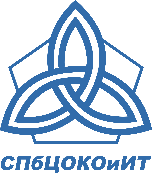 Государственное бюджетное учреждение
дополнительного профессионального образования
«Санкт-Петербургский центр оценки качества образования
и информационных технологий»МЕТОДИЧЕСКИЕ РЕКОМЕНДАЦИИпо осуществлению общественного наблюдения
при проведении государственной итоговой аттестации
по образовательным программам основного общего
и среднего общего образованияв Санкт-Петербурге в 2018 годуСанкт-Петербург
2018Перечень условных обозначений и сокращенийОбщие положенияВ соответствии с пунктом 26 Порядка проведения государственной итоговой аттестации по образовательным программам среднего общего образования, утвержденного приказом Минобрнауки России от 26.12.2013 № 1400, пунктом 23 Порядка проведения государственной итоговой аттестации по образовательным программам основного общего образования, утвержденного приказом Минобрнауки России от 25.12.2013 №1394, для обеспечения соблюдения порядка проведения ГИА в форме единого государственного экзамена, основного государственного экзамена и государственного выпускного экзамена  граждане, аккредитованные в качестве общественных наблюдателей, имеют право присутствовать на всех этапах проведения ГИА, в том числе при проверке экзаменационных работ и при рассмотрении апелляций по вопросам нарушения установленного порядка проведения ГИА, несогласия с выставленными баллами.В случае выявления в ППЭ нарушения (нарушений) Порядков участниками ЕГЭ, ОГЭ и (или) ГВЭ или работниками ППЭ общественный наблюдатель незамедлительно информирует члена (членов) ГЭК для проведения служебного расследования и принятия соответствующего решения. В случае выявления нарушения (нарушений) в РЦОИ, на этапах проверки ПК экзаменационных работ, а также во время рассмотрения апелляций, поданных участниками ГИА, в КК общественный наблюдатель незамедлительно информирует члена ГЭК, присутствовавшего по решению председателя ГЭК (заместителя председателя ГЭК), а в его отсутствие – в ГЭК субъекта РФ, в котором проходит экзамен, для проведения служебного расследования и принятия соответствующего решения.При аккредитации граждан в качестве общественных наблюдателей выдается удостоверение. К удостоверению общественного наблюдателя прилагается либо график посещения мест проведения ГИА, либо график общественного наблюдения за местами проведения ГИА дистанционно, с использованием информационно-коммуникационных технологий.Подготовка общественных наблюдателей проводится с целью повышения эффективности системы общественного наблюдения и снижения рисков нарушений самими общественными наблюдателями порядка проведения ГИА.Подготовка может проводиться в очной и/или дистанционной форме. Нормативные правовые и методические документыФедеральный закон от 29.12.2012 № 273-ФЗ «Об образовании в Российской Федерации»;Постановление Правительства Российской Федерации от 31.08.2013 № 755 «О федеральной информационной системе обеспечения проведения государственной итоговой аттестации обучающихся, освКОших основные образовательные программы основного общего и среднего общего образования, и приема граждан в образовательные организации для получения среднего профессионального и высшего образования и региональных информационных системах обеспечения проведения государственной итоговой аттестации обучающихся, освКОших основные образовательные программы основного общего и среднего общего образования»;Приказ Минобрнауки России от 26.12.2013 № 1400  «Об утверждении Порядка проведения государственной итоговой аттестации по образовательным программам среднего общего образования» (зарегистрирован Минюстом России 03.02.2014, регистрационный № 31205);Приказ Министерства образования и науки Российской Федерации от 25.12.2013 №1394 «Об утверждении Порядка проведения государственной итоговой аттестации по образовательным программам основного общего образования»Приказ Минобрнауки России от 28.06.2013 № 491  «Об утверждении порядка аккредитации граждан в качестве общественных наблюдателей при проведении государственной итоговой аттестации по образовательным программам основного общего и среднего общего образования, всероссийской олимпиады школьников и олимпиад школьников» (зарегистрирован Минюстом России 02.08.2013, регистрационный № 29234); Методические рекомендации по подготовке и проведению единого государственного экзамена в пунктах проведения экзаменов в 2017 году;Методические рекомендации по подготовке, проведению и обработке материалов единого государственного экзамена в региональных центрах обработки информации субъектов Российской Федерации в 2017 году;Методические рекомендации по организации систем видеонаблюдения при проведении ГИА;Методические рекомендации по организации доставки экзаменационных материалов для проведения государственной итоговой аттестации по образовательным  программам среднего общего образования в форме единого государственного экзамена в субъекты Российской Федерации;Методические материалы по формированию и организации работы предметных комиссий субъекта Российской Федерации при проведении государственной итоговой аттестации по образовательным программам среднего общего образования;Методические материалы по работе конфликтной комиссии субъекта Российской Федерации при проведении государственной итоговой аттестации по образовательным программам среднего общего образования;Методические рекомендации по организации и проведению государственной итоговой аттестации  по образовательным программам основного общего и среднего общего образования в форме основного государственного экзамена и единого государственного экзамена для лиц с ограниченными возможностями здоровья, детей-инвалидов и инвалидов;Приказ Рособрнадзора от 28.12.2015 № 2427 «Об утверждении требований к составу и формату сведений, вносимых и передаваемых в процессе репликации в федеральную информационную систему обеспечения проведения государственной итоговой аттестации обучающихся, освКОших основные образовательные программы основного общего и среднего общего образования, и приема граждан в образовательные организации для получения среднего профессионального и высшего образования» (зарегистрирован Минюстом России 05.02.2016, регистрационный №  40950).Инструктивно-методические материалы по подготовке и проведению единого государственного экзамена в пунктах проведения экзаменов в Санкт-Петербурге в 2018 годуИнструктивно-методические материалы по подготовке и проведению основного государственного экзамена в пунктах проведения экзаменов в Санкт-Петербурге в 2018 годуИнструктивно-методические материалы по подготовке и проведению государственного выпускного экзамена в 11 классах в пунктах проведения экзаменов в Санкт-Петербурге в 2018 годуИнструктивно-методические материалы по подготовке и проведению государственного выпускного экзамена в 9 классах в пунктах проведения экзаменов в Санкт-Петербурге в 2018 годуИнструкция для общественных наблюдателей
при проведенииГИА в форме ЕГЭ в ППЭОбщие положенияНастоящая инструкция разработана для граждан Российской Федерации, получивших аккредитацию в соответствии с Порядком аккредитации граждан в качестве общественных наблюдателей при проведении государственной итоговой аттестации по образовательным программам основного общего и среднего общего образования, всероссийской олимпиады школьников и олимпиад школьников, утвержденным приказом Минобрнауки России от 28.06.2013 № 491 (зарегистрирован Минюстом России 02.08.2013, регистрационный № 29234), и планирующих осуществлять общественное наблюдение при проведении ГИА в форме ЕГЭ в ППЭ.Инструкция разработана на основе нормативных правовых актов и методических документов Рособрнадзора.Общие положенияВ целях обеспечения соблюдения порядка проведения ГИА общественным наблюдателям предоставляется право:при предъявлении документа, удостоверяющего личность, и удостоверения общественного наблюдателя присутствовать на всех этапах проведения ГИА, в том числе в ППЭ; направлять информацию о нарушениях, выявленных при проведении ГИА, в Рособрнадзор, ОИВ, органы исполнительной власти субъектов Российской Федерации, осуществляющие переданные полномочия Российской Федерации в сфере образования.Общественные наблюдатели наделены рядом полномочий и обязанностей, часть из которых представлена в данной инструкции. В субъектах Российской Федерации перечень полномочий и обязанностей может быть уточнен и (или) дополнен, но не сокращен или существенно изменен.Общественный наблюдатель должен заблаговременно ознакомиться с порядком проведения ГИА, с методическими рекомендациями Рособрнадзора, с правами и обязанностями общественного наблюдателя.Лица, с которыми общественный наблюдатель взаимодействует при решении вопросов, связанных с проведением ЕГЭ в ППЭ на всех этапах: члены ГЭК;руководитель ППЭ;должностные лица Рособрнадзора, органа исполнительной власти субъекта Российской Федерации, осуществляющего переданные полномочия Российской Федерации в сфере образования (при наличии).Список лиц, привлеченных к проведению ЕГЭ в данном ППЭ, включая членов ГЭК, организаторов, общественных наблюдателей и других работников ППЭ должен находиться в ППЭ (форма ППЭ -07 «Список работников ППЭ»).Общественный наблюдатель может свободно перемещаться по ППЭ и аудиториям ППЭ. При этом в одной аудитории ППЭ находится не более одного общественного наблюдателя. Общественный наблюдатель неможет вмешиваться в работу и создавать помехи организаторам, членам ГЭК (по выполнению своих обязанностей) и участникам ЕГЭ. Общественный наблюдатель обязан соблюдать Порядок. За нарушение Порядка общественный наблюдатель будет удален из ППЭ членами ГЭК.Этап подготовки к проведению ЕГЭДля прохода в ППЭ общественный наблюдатель предъявляет документ, удостоверяющий личность, а также удостоверение общественного наблюдателя, где указаны  фамилия, имя, отчество (при наличии) общественного наблюдателя, номер удостоверения, дата его выдачи, должность лица, подписавшего удостоверение и печать аккредитующего органа. Указанные документы рекомендуется держать при себе в течение всего времени пребывания в ППЭ.Общественный наблюдатель должен прибыть в ППЭ не позднее, чем за один час до начала проведения экзамена, и находиться на ППЭ не менее 50% времени установленного единым расписанием проведения экзамена по соответствующему учебному предмету.						В случае использования КИМ в электронном виде общественный наблюдатель имеет право присутствовать при получении членом ГЭК от уполномоченной организации данных для доступа к КИМ в электронном виде и организации печати КИМ на бумажные носители. Порядок печати КИМ в аудиториях  ППЭописан в Методических рекомендациях по подготовке и проведению единого государственного экзамена в пунктах проведения экзаменов в 2018 году. Общественный наблюдатель до начала экзамена должен уточнить у руководителя ППЭ и членов ГЭК процедурные вопросы взаимодействия во время и после экзамена.Общественным наблюдателям запрещено оказывать содействие участникам ЕГЭ, в том числе передавать им средства связи, электронно-вычислительную технику, фото, аудио и видеоаппаратуру, справочные материалы, письменные заметки и иные средства хранения и передачи информации, а также пользоваться средствами связи за пределами штаба ППЭ. Общественный наблюдатель до начала проведения экзамена должен получить у руководителя ППЭ форму ППЭ 18-МАШ «Акт общественного наблюдения за проведением ГИА в ППЭ».В случае присутствия в  ППЭ нескольких общественных наблюдателей им рекомендуется до начала экзамена составить план присутствия в аудиториях с указанием времени нахождения в них. Это позволит на этапе проведения экзамена исключить нарушения, связанные с присутствием в аудитории более одного общественного наблюдателя.До начала проведения экзамена общественный наблюдатель должен обратить внимание на следующее.В здании (комплексе зданий), где расположен ППЭ, до входа в ППЭ выделяются:а) места для хранения личных вещей участников ЕГЭ, организаторов, медицинских работников, технических специалистов и ассистентов, оказывающих необходимую техническую помощь участникам ЕГЭ с ОВЗ, детям-инвалидам, инвалидам;б) помещения для представителей организаций, осуществляющих образовательную деятельность, сопровождающих обучающихся (далее – сопровождающие). Организация помещений и техническое оснащение ППЭ:в ППЭ присутствует не менее 15 участников ЕГЭ (за исключением ППЭ, организованных для лиц с ОВЗ, детей-инвалидов и инвалидов, в том числе ППЭ, организованных на дому, в труднодоступных и отдаленных местностях, в специальных учебно-воспитательных учреждениях закрытого типа, в учреждениях, исполняющих наказание в виде лишения свободы, а также расположенных за пределами территории Российской Федерации, в том числе в загранучреждениях);ППЭ должны быть оборудованы функционирующими стационарными и (или) переносными металлоискателями. В день проведения экзамена помещения, не использующиеся для проведения, должны быть заперты и опечатаны.По решению ГЭК ППЭ также могут быть оборудованы системами подавления сигналов подвижной связи.В ППЭ должны быть организованы:а) Аудитории для участников ЕГЭ.Количество аудиторий определяется исходя из того, что в каждой аудитории присутствует не более 25 участников ЕГЭ с соблюдением соответствующих требований санитарно-эпидемиологических правил и нормативов. Для каждого участника ЕГЭ должно быть выделено отдельное рабочее место (индивидуальный стол и стул). В день проведения экзамена запрещено оборудовать аудитории ППЭ техническими средствами (компьютерами, принтерами, сканерами и др.), кроме перечисленных ниже случаев, предусмотренных Порядком:  аудитории должны быть оборудованы средствами видеонаблюдения, охватывающими зону видимости всех участников ЕГЭ в аудитории, и другими техническими средствами, позволяющими обеспечивать работоспособность средств видеонаблюдения;аудитории оборудуются специальными техническими средствами при проведении ЕГЭ для участников ЕГЭ с ОВЗ, детей-инвалидов и инвалидов (при необходимости);в случае использования КИМ на электронных носителях аудитории обеспечиваются специализированным аппаратно-программным комплексом для проведения  печати КИМ. Также в аудиториях выделяются места (столы), на которых раскладываются ЭМ. Порядок печати КИМ в аудиториях ППЭ приведен в Методических рекомендациях по подготовке и проведению единого государственного экзамена в пунктах проведения экзаменов в 2018 году;при проведении ЕГЭ по иностранным языкам (раздел «Говорение») аудитории оборудуются компьютерами (ноутбуками) с установленным программным обеспечением и подключенной гарнитурой (наушники с микрофоном), средствами цифровой аудиозаписи;аудитории, выделяемые для проведения ЕГЭ по иностранным языкам с включенным разделом «Аудирование», оборудуются средствами воспроизведения аудионосителей.В аудиториях ППЭ должны быть:подготовлены функционирующие часы, находящиеся в поле зрения участников ЕГЭ;в день проведения экзамена закрыты стенды, плакаты и иные материалы со справочно-познавательной информацией по соответствующим учебным  предметам;подготовлены рабочие места для участников ЕГЭ, обозначенные заметным номером;подготовлен стол, находящийся в зоне видимости камер видеонаблюдения, для осуществления раскладки и последующей упаковки ЭМ, собранных организаторами  у участников ЕГЭ;подготовлена бумага для черновиков со штампом образовательной организации, на базе которой организован ППЭ, из расчета по два листа на каждого участника ЕГЭ (в случае проведения ЕГЭ по иностранным языкам с включенным разделом «Говорение» черновики не выдаются).б) Помещение для руководителя ППЭ (Штаб ППЭ).В ППЭ выделяется помещение для руководителя ППЭ (Штаб ППЭ), оборудованное телефонной связью и видеонаблюдением, принтером и персональным компьютером с необходимым программным обеспечением и средствами защиты информации для автоматизированного распределения обучающихся, выпускников прошлых лет и организаторов по аудиториям для проведения экзамена (если такое распределение производится в ППЭ).  Штаб ППЭ должен быть оборудован сейфом (или металлическим шкафом), находящийся в зоне видимости камер видеонаблюдения,  для осуществления безопасного хранения ЭМ. В Штабе ППЭ должен быть подготовлен стол, находящийся в зоне видимости камер видеонаблюдения, для осуществления приема руководителем ППЭ ЭМ от организаторов в аудиториях после завершения экзамена, а также для осуществления упаковки и запечатывания ЭМ членом ГЭК в целях передачи их в РЦОИ. Если по решению ГЭК сканирование экзаменационных работ участников ЕГЭ проводится в Штабе ППЭ, то Штаб ППЭ также обеспечивается сканерами.в) Медицинский кабинет либо отдельное помещение для медицинского работника.г) Рабочие места (столы, стулья) для организаторов вне аудитории.д) Помещения для представителей средств массовой информации, общественных наблюдателей и иных лиц, имеющих право присутствовать в ППЭ в день экзамена. Указанные помещения должны быть изолированы от аудиторий для проведения экзамена.е) Рабочее место с наличием функционирующего стационарного и (или) переносного металлоискателя для сотрудников, осуществляющих охрану правопорядка, и (или) сотрудников органов внутренних дел (полиции), а также организаторов вне аудитории, обеспечивающих вход участников ЕГЭ в ППЭ. В день проведения экзамена в ППЭ присутствуют:а) руководитель и организаторы ППЭ;б) не менее двух членов ГЭК с ключами шифрования члена ГЭК, записанными на защищенном внешнем носителе – токене (токен члена ГЭК);в) руководитель организации, в помещениях которой организован ППЭ, или уполномоченное им лицо (во время проведения ЕГЭ в ППЭ находится в Штабе ППЭ);г) технические специалисты по работе с программным обеспечением, оказывающие информационно-техническую помощь руководителю и организаторам ППЭ, в том числе технические специалисты организации, отвечающей за установку и обеспечение работоспособности средств видеонаблюдения, распределенные в указанный ППЭ соответствующим приказом ОИВ;.д) медицинские работники;е) ассистенты, оказывающие необходимую техническую помощь участникам ЕГЭ с ОВЗ, детям-инвалидам и инвалидам с учетом состояния их здоровья, особенностей психофизического развития, в том числе непосредственно при выполнении экзаменационной работы (при необходимости);ж) сотрудники, осуществляющие охрану правопорядка, и (или) сотрудники органов внутренних дел (полиции);В день проведения экзамена в ППЭ могут присутствовать:представители средств массовой информации;общественные наблюдатели, аккредитованные в установленном порядке;должностные лица Рособрнадзора и (или) органа исполнительной власти субъекта Российской Федерации, осуществляющего переданные полномочия Российской Федерации в сфере образования.Представители средств массовой информации присутствуют в аудиториях для проведения экзамена только до момента выдачи  участникам ЕГЭ ИК с ЭМ. Допуск в ППЭ всех лиц осуществляется только при наличии у них документов, удостоверяющих их личность, и подтверждающих их полномочия. Этап проведения ЕГЭ в ППЭДоставка ЭМ в ППЭЭМ доставляются в ППЭ членами ГЭК в день проведения экзамена по соответствующему учебному предмету. В день проведения экзамена член ГЭК должен прибыть в ППЭ с токеном члена ГЭК.Вход лиц, привлекаемых к проведению ЕГЭ, и участников ЕГЭ в ППЭВ день проведения ЕГЭ руководитель ППЭ и руководитель образовательной организации, на базе которой организован ППЭ, должны явиться в ППЭ не позднее 07.30 по местному времени. Ответственный организатор вне аудитории, уполномоченный руководителем ППЭ на проведение регистрации лиц, привлекаемых к проведению ЕГЭ должен явиться в ППЭ ранее чем организаторы в аудитории.Не позднее 07.50 руководитель ППЭ назначает ответственного за регистрацию лиц, привлекаемых к проведению ЕГЭ в ППЭ, в соответствии с формой ППЭ-07 «Список работников ППЭ», из числа организаторов вне аудитории.Руководитель ППЭ может назначить помощника (помощников) из числа организаторов вне аудиторий для оказания помощи в ряде организационных моментов: тиражирование материалов на подготовительном этапе; подготовка черновиков; подготовка аудиторий; контроль входа сотрудников в ППЭ; информирование организаторов в аудиториях об участниках, явившихся в ППЭ без паспорта, на которых составлен Акт об идентификации личности (ППЭ-20); координация перемещений организаторов вне аудиторий; пересчет ЭМ по окончании экзамена и т.п. Ответственный организатор вне аудитории, уполномоченный руководителем ППЭ на проведение регистрации лиц, привлекаемых к проведению ЕГЭ, не позднее 8.15 на входе в ППЭ совместно с сотрудниками, осуществляющими охрану правопорядка, и (или) сотрудниками органов внутренних дел (полиции) проверяет наличие документов у лиц, привлекаемых к проведению ЕГЭ в ППЭ, устанавливает соответствие их личности представленным документам, а также проверяет наличие указанных лиц в списках работников ППЭ. Допуск в ППЭ медицинских работников осуществляется по документам, удостоверяющим личность.В случае неявки распределенных в ППЭ работников ППЭ руководителем ППЭ проводится замена работников ППЭ в соответствии с формой ППЭ-19 «Контроль изменения состава работников в день экзамена». Замена работников ППЭ проводится только из состава работников, распределенных в данный ППЭ в день экзамена.Организаторы, технические специалисты, медицинские работники, а также ассистенты для участников ЕГЭ с ОВЗ, детей-инвалидов и инвалидов должны оставить свои личные вещи, в том числе средства связи,  в специально выделенном до входа в ППЭ месте для хранения личных вещей.При входе в ППЭ на информационных стендах размещаются списки распределения участников ЕГЭ по аудиториям (форма ППЭ–06-01 «Список участников ГИА образовательной организации» и (или) форма ППЭ-06-02 «Список участников ЕГЭ в ППЭ по алфавиту»). Допуск участников ЕГЭ в ППЭ осуществляется с 09.00 по местному времени и при наличии у них документов, удостоверяющих их личность, и при наличии их в списках распределения в данный ППЭ. Организаторы указывают участникам ЕГЭ на необходимость оставить личные вещи (уведомление о регистрации на ЕГЭ, средства связи и иные запрещенные средства и материалы и др.) в специально выделенном до входа в ППЭ месте для хранения личных вещей.Член ГЭК присутствует при организации входа участников ЕГЭ в ППЭ и осуществляет контроль за соблюдением требования Порядка, в том числе осуществляет контроль за организацией сдачи иных вещей (не перечисленных в п. 45 Порядка) в специально выделенных до входа в ППЭ местах для хранения личных вещей участников ЕГЭ и работников ППЭ.При входе в ППЭ организаторы совместно с сотрудниками, осуществляющими охрану правопорядка, и (или) сотрудниками органов внутренних дел (полиции):проверяют документы, удостоверяющие личность участников ЕГЭ и наличие их в списках распределения в данный ППЭ;с помощью стационарных и (или) переносных металлоискателей проверяют у участников ЕГЭ наличие запрещенных средств. При появлении сигнала металлоискателя организаторы предлагают участнику ЕГЭ показать предмет, вызывающий сигнал. Если этим предметом является запрещенное средство, в том числе средство связи, организаторы предлагают участнику ЕГЭ сдать данное средство в место хранения личных вещей участников ЕГЭ или сопровождающему.В случае если участник ЕГЭ отказывается сдавать запрещенное средство, организаторы вне аудитории повторно разъясняют ему, что в соответствии с пунктом 45 Порядка в день проведения экзамена (в период с момента входа в ППЭ и до окончания экзамена) в ППЭ запрещается иметь при себе средства связи, электронно-вычислительную технику, фото, аудио и видеоаппаратуру, справочные материалы, письменные заметки и иные средства хранения и передачи информации. Таким образом, такой участник ЕГЭ не может быть допущен в ППЭ. В этом случае организаторы вне аудитории приглашают руководителя ППЭ и члена ГЭК. Руководитель ППЭ в присутствии члена ГЭК составляет акт о недопускеучастника ЕГЭ, отказавшегося от сдачи запрещенного средства. Указанный акт подписывают член ГЭК, руководитель ППЭ и участник ЕГЭ, отказавшийся от сдачи запрещенного средства. Акт составляется в двух экземплярах. Первый экземпляр оставляет член ГЭК для передачи председателю ГЭК, второй – участнику ЕГЭ. Повторно к участию в ЕГЭ по данному учебному предмету в дополнительные сроки указанный участник ЕГЭ может быть допущен только по решению председателя ГЭК.В случае отсутствия по объективным причинам у обучающегося документа, удостоверяющего личность, он допускается в ППЭ после письменного подтверждения его личности сопровождающим (форма ППЭ-20 «Акт об идентификации личности участника ГИА»). В случае отсутствия документа, удостоверяющего личность, у выпускника прошлых лет,обучающегося по образовательным программам среднего профессионального образования, а также обучающегося, получающего среднее общее образование в иностранных образовательных организациях, он не допускается в ППЭ.Член ГЭК присутствует при составлении акта о недопуске такого участника ЕГЭ в ППЭ руководителем ППЭ. Указанный акт подписывается членом ГЭК, руководителем ППЭ и участником ЕГЭ. Акт составляется в двух экземплярах в свободной форме. Первый экземпляр оставляет член ГЭК для передачи председателю ГЭК, второй – участнику ЕГЭ. Повторно к участию в ЕГЭ по данному учебному предмету в дополнительные сроки указанный участник ЕГЭ может быть допущен только по решению председателя ГЭК.Если участник ЕГЭ опоздал на экзамен, он допускается к сдаче ЕГЭ в установленном порядке, при этом время окончания экзамена не продлевается, о чем сообщается участнику ЕГЭ. Повторный общий инструктаж для опоздавших участников ЕГЭ не проводится. В этом случае организаторы предоставляют необходимую информацию для заполнения регистрационных полей бланков ЕГЭ. Организаторам рекомендуется составить акт в свободной форме. Указанный акт подписывает участник ЕГЭ, руководитель ППЭ и член ГЭК.При отсутствии участника ЕГЭ в списках распределения в данный ППЭ, участник ЕГЭ в ППЭ не допускается, член ГЭК фиксирует данный факт для дальнейшего принятия решения.Руководитель ППЭ в присутствии члена ГЭК составляет акты о недопуске указанных выше участников ЕГЭ в ППЭ. Указанные акты подписываются членом ГЭК, руководителем ППЭ и участниками ЕГЭ. Акты составляются в двух экземплярах в свободной форме. Первые экземпляры оставляет член ГЭК для передачи председателю ГЭК, вторые – участникам ЕГЭ. Повторно к участию в ЕГЭ по данному учебному предмету в дополнительные сроки указанные участники ЕГЭ могут быть допущены только по решению председателя ГЭК.В случае проведения ЕГЭ по иностранным языкам (письменная часть, раздел «Аудирование») допуск опоздавших участников в аудиторию после включения аудиозаписи не осуществляется (за исключением, если в аудитории нет других участников или если участники в аудитории завершили прослушивание аудиозаписи). Персональное аудирование для опоздавших участников не проводится (за исключением, если в аудитории нет других участников экзамена).Организаторы вне аудитории оказывают содействие участникам ЕГЭ в перемещении по ППЭ. Организаторы сообщают участникам ЕГЭ номера аудиторий в соответствии с автоматизированным распределением и сопровождают участников экзамена до аудиторий.Организаторы в аудитории проверяют соответствие документа, удостоверяющего личность участника ЕГЭ, форме ППЭ-05-02 «Протокол проведения ЕГЭ в аудитории» и направляют участника ЕГЭ на рабочее место согласно спискам автоматизированного распределения.Во время проведения экзамена в аудиториях ППЭ общественным наблюдателем необходимо обратить внимание:У входа в аудиторию должен быть вывешен один экземпляр формы ППЭ-05-01 «Список участников в аудитории ППЭ».На доске должна быть приготовлена информация для заполнения регистрационных полей бланков.В каждой аудитории должно быть два организатора.На рабочих столах участников ЕГЭ, помимо ЭМ,  могут находиться следующие предметы: гелевая, капиллярная ручка с чернилами черного цвета;документ, удостоверяющий личность;лекарства и питание (при необходимости);разрешенные к использованию средства обучения и воспитания (по математике – линейка, по физике – линейка и непрограммируемый калькулятор, по химии – непрограммируемый калькулятор, по географии – линейка, транспортир, непрограммируемый калькулятор);специальные технические средства (для лиц с ОВЗ, детей-инвалидов и инвалидов);черновики со штампом образовательной организации, на базе которой организован ППЭ (в случае проведения ЕГЭ по иностранным языкам с включенным разделом «Говорение» черновики не выдаются). Организаторы должны провести инструктаж для участников ЕГЭ. Инструктаж состоит из двух частей. Первая часть инструктажа проводится с 09.50 по местному времени, вторая часть инструктажа начинается не ранее 10.00 по местному времени.Во время проведения первой части инструктажа организаторы в обязательном порядке должны проинформировать участников ЕГЭ:о порядке проведения экзамена, о правилах оформления экзаменационной работы, о продолжительности экзамена, о порядке подачи апелляции о нарушении установленного порядка проведения ГИА и апелляции о несогласии с выставленными баллами, о случаях удаления с экзамена, о времени и месте ознакомления с результатами ЕГЭ, о том, что записи на КИМ и черновиках не обрабатываются и не проверяются.По окончании проведения первой части инструктажа необходимо продемонстрировать участникам ЕГЭ целостность упаковки сейф-пакета с диском и проинформировать о процедуре печати ЭМ в аудитории. Не ранее 10.00 по местному времени организатор в аудитории, ответственный за печать ЭМ, извлекает из сейф-пакета компакт-диск с ЭМ, устанавливает его в CD (DVD)-привод Станции печати ЭМ, вводит количество ЭМ (равное количеству участников ЕГЭ в данной аудитории) для печати и запускает процедуру расшифровки ЭМ (процедура расшифровки может быть инициирована, если техническим специалистом и членом ГЭК ранее был загружен и активирован ключ доступа к ЭМ), фиксирует дату и время вскрытия в форме ППЭ-05-02 «Протокол проведения ГИА в аудитории». Организатор в аудитории, ответственный за печать ЭМ, выполняет печать ЭМ с компакт-диска. Ориентировочное время выполнения данной операции                                   (для 15 участников ЕГЭ) до 20 минут при скорости печати принтера не менее 25 страниц в минуту. Организатор, ответственный за проверку ЭМ, проверяет качество печати контрольного листа, который распечатывается последним в комплекте ЭМ (отсутствие белых и темных полос, текст хорошо читаем и четко пропечатан, защитные знаки, расположенные по всей поверхности листа, четко видны); по окончании проверки - сообщает результат организатору, ответственному за печать ЭМ, для подтверждения качества печати в программном обеспечении. Далее организаторы распечатывают следующий комплект ЭМ.Первым в комплекте находится бланк регистрации, последним – контрольный лист. Титульного листа комплект не имеет.После завершения печати всех комплектов ЭМ напечатанные полные комплекты раздаются участникам ЕГЭ в аудитории в произвольном порядке. В каждом напечатанном комплекте ЭМ участника ЕГЭ находятся: черно-белый бланк регистрации, черно-белый бланк ответов № 1, черно-белый односторонний бланк ответов № 2 лист 1 (за исключением проведения ЕГЭ по математике базового уровня), черно-белый односторонний бланк ответов № 2 лист 2 (за исключением проведения ЕГЭ по математике базового уровня), КИМ, контрольный лист с информацией о номере бланка регистрации, номере КИМ и инструкцией по проверке комплекта для участника.Далее начинается вторая часть инструктажа (с 10.00), при проведении которой организатору необходимо:1. Дать указание участникам ЕГЭ взять контрольный лист и выполнить действия, указанные в листе в разделе «Участнику ЕГЭ», а именно:сравнить уникальный номер КИМ на листах КИМ и номер КИМ, указанный на контрольном листе; сравнить цифровое значение штрих-кода на бланке регистрации со значением, указанным на контрольном листе;убедиться в совпадении значений в обеих парах чисел. В случае несовпадения сообщить об этом организаторам (которые произведут замену всего комплекта ЭМ);2. Дать указание участникам ЕГЭ проверить качество напечатанного комплекта (отсутствие белых и темных полос, текст хорошо читаем и четко пропечатан, защитные знаки, расположенные по всей поверхности листа КИМ, четко видны), а также проверить правильность кода региона и номера ППЭ в бланке регистрации ответов. При выявлении любого брака необходимо осуществить полную замену комплекта ЭМ;3. Дать указание участникам ЕГЭ приступить к заполнению бланков регистрации (участник ЕГЭ должен поставить свою подпись в соответствующем поле регистрационных полей бланков);4. Проверить правильность заполнения регистрационных полей на всех бланках ЕГЭ у каждого участника ЕГЭ и соответствие данных участника ЕГЭ (ФИО, серии и номера документа, удостоверяющего личность) в бланке регистрации и документе, удостоверяющем личность. В случае обнаружения ошибочного заполнения регистрационных полей бланков организаторы дают указание участнику ЕГЭ внести соответствующие исправления;5. После заполнения всеми участниками ЕГЭ бланков регистрации и регистрационных полей бланков ответов № 1 и бланков ответов № 2 лист 1 и лист 2 (за исключением проведения ЕГЭ по математике базового уровня) объявить начало, продолжительность и время окончания выполнения экзаменационной работы и зафиксировать их на доске (информационном стенде).После объявления начала экзамена организатор в аудитории, ответственный за печать ЭМ, сообщает организатору вне аудитории информацию о завершении печати ЭМ и успешном начале экзамена. Руководитель ППЭ после получения информации о завершении печати КИМ во всех аудиториях передает статус об успешном начале экзаменов в систему мониторинга готовности ППЭ с помощью рабочей станции в Штабе ППЭ.Контроль за процедурой использования Станции печати ЭМ (запуск и завершение работы, расшифровка и печать ЭМ), вскрытия сейф-пакета с диском и его последующего использования (вставка в станцию печати и извлечение, использование резервного диска, возвращение в Штаб ППЭ), дополнительно могут осуществлять общественные наблюдатели при их присутствии в аудитории во время экзамена.В случае обнаружения участником ЕГЭ брака или некомплектности ЭМ организаторы распечатывают и выдают ему новый полный комплект ЭМ (со вставленного диска, если в аудитории участников ЕГЭ меньше, чем комплектов ЭМ на диске или с резервного диска, полученного у руководителя ППЭ). Вслучае использования резервного диска ранее установленный диск извлекается из CD (DVD)-привода Станции печати ЭМ и на его место устанавливается резервный диск. Аналогичная замена производится в случае порчи ЭМ участником экзамена или опозданием участника. Для печати дополнительного комплекта ЭМ необходимо пригласить члена ГЭК для активации процедуры печати дополнительного комплекта ЭМ с помощью токена члена ГЭК. Замена комплекта производится полностью, включая КИМ.В случае сбоя работы Станции печати ЭМ член ГЭК или организатор приглашают технического специалиста для восстановления работоспособности оборудования и (или) системного программного обеспечения. При необходимости рабочая Станция печати ЭМ заменяется на резервную, в этом случае используется резервный диск, полученный у руководителя ППЭ.После проведения организаторами инструктажа участники ЕГЭ приступают к выполнению экзаменационной работы. Участники ЕГЭ должны соблюдать Порядок и следовать указаниям организаторов в аудитории, а организаторы обеспечивать порядок проведения экзамена в аудитории и осуществлять контроль за порядком проведения экзамена в аудитории и вне аудитории.Организаторы просят участников ЕГЭ приступить к заполнению бланков регистрации и регистрационных полей бланков ответов. В ходе заполнения организаторы информируют участников ЕГЭ о правилах оформления экзаменационной работы и о том, что записи на КИМ и черновиках не обрабатываются и не проверяются, а также проверяют правильность заполнения регистрационных полей на всех бланках ЕГЭ у каждого участника ЕГЭ и соответствие данных участника ЕГЭ в документе, удостоверяющем личность, и в бланке регистрации. В случае обнаружения ошибочного заполнения регистрационных полей организаторы дают указание участнику ЕГЭ внести соответствующие исправления. По завершении заполнения регистрационных полей бланков ЕГЭ всеми участниками организаторы объявляют время начала и окончания выполнения экзаменационной работы, фиксируют их на доске (информационном стенде).Примечание. В продолжительность выполнения экзаменационной работы не включается время, выделенное на подготовительные мероприятия (инструктаж участников ЕГЭ, печать ЭМ, выдача ЭМ, заполнение регистрационных полей бланков, настройка необходимых технических средств, используемых при проведении экзаменов).Во время выполнения экзаменационной работы участниками ЕГЭ организаторы должны следить за порядком в аудитории.При выходе из аудитории участники ЕГЭ должны оставить ЭМ и черновики на рабочем столе, а организатор должен проверить комплектность оставленных материалов.Требования к соблюдению порядка проведения ЕГЭ в ППЭВ день проведения экзамена (в период с момента входа в ППЭ и до окончания экзамена) запрещается: участникам ЕГЭ – иметь при себе уведомление о регистрации на экзамены, средства связи, электронно-вычислительную технику, фото-, аудио- и видеоаппаратуру, справочные материалы, письменные заметки и иные средства хранения и передачи информации, а также выносить из аудиторий и ППЭ ЭМ на бумажном или электронном носителях, письменные принадлежности, письменные заметки и иные средства хранения и передачи информации, фотографироватьили переписывать задания ЭМ;организаторам, медицинским работникам, ассистентам, оказывающим необходимую помощь участникам ЕГЭ с ОВЗ, детям-инвалидам и инвалидам, техническим специалистам – иметь при себе средства связи и выносить из аудиторий и ППЭ ЭМ на бумажном или электронном носителях, фотографировать или переписывать задания ЭМ;всем лицам, находящимся в ППЭ – оказывать содействие участникам ЕГЭ, в том числе передавать им средства связи, электронно-вычислительную технику, фото, аудио и видеоаппаратуру, справочные материалы, письменные заметки и иные средства хранения и передачи информации;лицам, которым не запрещено иметь при себе средства связи, - пользоваться ими вне Штаба ППЭ.Лица, допустившие нарушение указанных требований или иное нарушение Порядка, удаляются из ППЭ. Члены ГЭК составляют акт об удалении лица, нарушившего Порядок, в штабе ППЭ в зоне видимости камер видеонаблюдения. Если участник ЕГЭ нарушил Порядок, члены ГЭК составляют акт об удалении с экзамена участника ЕГЭ (форма ППЭ-21 «Акт об удалении участника ГИА»), нарушившего установленный Порядок, в штабе ППЭ в зоне видимости камер видеонаблюдения. Организатор ставит в бланке регистрации участника ЕГЭ и в форме 05-02 «Протокол проведения ГИА в аудитории»  соответствующую отметку.  В случае если участник ЕГЭ по состоянию здоровья или другим объективным причинам не может завершить выполнение экзаменационной работы, он покидает аудиторию. Ответственный организатор должен пригласить организатора вне аудитории, который сопроводит такого участника ЕГЭ к медицинскому работнику и пригласит члена (членов) ГЭК в медицинский кабинет. В случае подтверждения медицинским работником ухудшения состояния здоровья участника ЕГЭ и при согласии участника ЕГЭ досрочно завершить экзамен заполняется форма ППЭ-22 «Акт о досрочном завершении экзамена по объективным причинам» в медицинском кабинете членом ГЭК и медицинским работником. При составлении акта о досрочном завершении участником ЕГЭ экзамена присутствует общественный наблюдатель. Ответственный организатор и руководитель ППЭ ставят свою подпись в указанном акте. Ответственный организатор ставит в бланке регистрации участника ЕГЭ и в форме 05-02 «Протокол проведения ГИА в аудитории» соответствующую отметку.  Указанные акты в тот же день направляются в ГЭК и РЦОИ для учета при обработке экзаменационных работ. Организаторы должны выдавать по просьбе участника ЕГЭ дополнительные черновики со штампом образовательной организации, на базе которой организован ППЭ, дополнительные бланки ответов № 2 (в случае, когда в области ответов основного бланка ответов № 2 не осталось места).Во время экзамена участники ЕГЭ имеют право выходить из аудитории и перемещаться по ППЭ только в сопровождении одного из организаторов вне аудитории. При выходе из аудитории участники ЕГЭ оставляют документ, удостоверяющий личность, ЭМ, письменные принадлежности и черновики со штампом образовательной организации, на базе которой организован ППЭ, на рабочем столе, а организатор проверяет комплектность оставленных ЭМ. Каждый выход участника ЕГЭ из аудитории фиксируется организаторами в ведомости учёта времени отсутствия участников ГИА в аудитории (форма ППЭ-12-04-МАШ) в порядке времени выхода. Если один и тот же участник ЕГЭ выходит несколько раз, то каждый его выход фиксируется в ведомости в новой строке. Заполнение формы должно вестись аккуратно, в соответствии с образцами символов, приведённых в верхней части формы (форма является машиночитаемой и подлежит распознаванию). При нехватке места на одном листе записи продолжаются на следующем листе (выдаётся в Штабе ППЭ по схеме, установленной руководителем ППЭ).Этап завершения проведения ЕГЭОбщественным наблюдателям необходимо обратить внимание на следующее:организаторы должны за 30 минут и за 5 минут до окончания выполнения экзаменационной работы  объявить о скором завершении экзамена и напомнить о необходимости перенести ответы из черновиков со штампом образовательной организации, на базе которой организован ППЭ, и КИМ в бланки ЕГЭ;по истечении установленного времени выполнения экзаменационной работы  организаторы должны объявить об окончании выполнения экзаменационной работы.Примечание. Участники ЕГЭ, досрочно завершившие выполнение экзаменационной работы, сдают ее организаторам и покидают ППЭ, не дожидаясь окончания экзамена.Участники ЕГЭ откладывают ЭМ, включая КИМ и черновики, на край своего стола. Ответственный организатор в аудитории собирает и упаковывает бланки регистрации, бланки ответов № 1, бланки ответов № 2 лист 1, бланки ответов № 2 лист 2, ДБО № 2, напечатанные на станции авторизации в Штабе ППЭ (за исключением проведения ЕГЭ по математике базового уровня), в один возвратный доставочный пакет и запечатывает его. На каждом возвратном доставочном пакете напечатан «Сопроводительный бланк к материалам ЕГЭ», обязательный к заполнению. Оформление соответствующих форм ППЭ (включая сбор подписей участников ЕГЭ в форме ППЭ-05-02), осуществление раскладки и последующая упаковка организаторами ЭМ, собранных у участников ЕГЭ, осуществляется в специально выделенном в аудитории месте (столе), находящемся в зоне видимости камер видеонаблюдения. Раскладка и упаковка ЭМ описаны в инструкции для организатора в аудитории.После окончания времени выполнения экзаменационной работы организатор извлекает компакт-диск с ЭМ из CD (DVD)-привода Станции печати ЭМ и убирает его в сейф-пакет для передачи руководителю ППЭ в Штабе ППЭ (вместе с остальными ЭМ). Запрещается извлекать компакт-диск после начала печати ЭМ до завершения времени выполнения экзаменационной работы (за исключением случаев использования резервного диска).В течение всего времени работы Станции печати ЭМ формируется электронный журнал ее использования, включающий в себя информацию о времени начала и завершения работы с программным обеспечением, расшифрованных и отправленных на принтер ЭМ с указанием времени выполнения операций. После завершения выполнения экзаменационной работы участниками экзамена технический специалист проходит по аудиториям, совместно с организаторами в аудитории печатает и подписывает протокол печати ЭМ в аудитории (форма ППЭ-23). Протоколы печати ЭМ также подписываются членом ГЭК и руководителем ППЭ и остаются на хранение в ППЭ. На каждой Станции печати ЭМ технический специалист выполняет сохранение электронных журналов печати на обычный флеш-накопитель.Общественный наблюдатель на завершающем этапе проведения ЕГЭ может принимать участие в организованной членами ГЭК проверке изложенных в апелляции участников ЕГЭ сведений о нарушении порядка проведения ГИА. Свое участие в такой проверке общественный наблюдатель должен предварительно согласовать с членами ГЭК, организующими проверку.В случае выявления нарушений установленного порядка проведения ЕГЭ общественный наблюдатель должен фиксировать выявленные нарушения и оперативно  информировать о нарушениях членов ГЭК, руководителя ППЭ.По окончании экзамена общественный наблюдатель должен заполнить форму ППЭ-18-МАШ «Акт общественного наблюдения за проведением ГИА в ППЭ» и передать ее руководителю ППЭ, а также удостоверить факт присутствия в ППЭ подписью в форме ППЭ-07 (Список работников ППЭ).Ответственный организатор в аудитории передает запечатанный возвратный доставочный пакет с бланками регистрации, бланками ответов № 1, бланками ответов № 2 лист 1, бланками ответов № 2 лист 2, ДБО № 2 (за исключением проведения ЕГЭ по математике базового уровня) вместе с другими материалами (формами ППЭ, служебными записками, и пр.) руководителю ППЭ в Штабе ППЭ в зоне видимости камер видеонаблюдения.В Штабе ППЭ руководитель ППЭ в присутствии членов ГЭК по мере поступления ЭМ из аудиторий вскрывает полученные возвратные доставочные пакеты с бланками регистрации, бланками ответов № 1, бланками ответов № 2 лист 1, бланками ответов № 2 лист 2, ДБО № 2 (за исключением проведения ЕГЭ по математике базового уровня) пересчитывает бланки ЕГЭ и оформляет соответствующие формы ППЭ.На данном этапе помощь руководителю ППЭ могут оказывать члены ГЭК и помощники руководителя.Ответственный организатор в аудитории после передачи всех ЭМ руководителю ППЭ в Штабе ППЭ с разрешения руководителя ППЭ может покинуть ППЭ.После завершения выполнения экзаменационной работы во всех аудиториях технический специалист при участии руководителя ППЭ передает статус о завершении экзамена в ППЭ в систему мониторинга готовности ППЭ с помощью станции авторизации в Штабе ППЭ.После заполнения формы ППЭ-13-02МАШ («Сводная ведомость учёта участников и использования экзаменационных материалов в ППЭ») все бланки ЕГЭ из аудитории вкладываются обратно в возвратный доставочный пакет и передаются техническому специалисту для осуществления сканирования.Технический специалист в соответствии с информацией, указанной на полученном возвратном доставочном пакете с бланками ЕГЭ (заполненная форма «Сопроводительный бланк к материалам ЕГЭ»), вводит номер аудитории на станции сканирования в ППЭ.Технический специалист извлекает бланки ЕГЭ из возвратного доставочного пакета и выполняет сканирование бланков ЕГЭ, проверяет качество отсканированных изображений, ориентацию и последовательность бланков: за бланком ответов № 2 лист 1 должен идти бланк ответов № 2 лист 2, далее ДБО № 2, при необходимости изменяет последовательность бланков, выполняет повторное сканирование. После завершения сканирования всех бланков из аудитории в случае отсутствия особых ситуаций технический специалист сверяет количество отсканированных бланков, указанное на станции сканирования в ППЭ, с информацией, указанной на возвратном доставочном пакете (заполненная форма «Сопроводительный бланк к материалам ЕГЭ»), из которого были извлечены бланки. При необходимости выполняется повторное или дополнительное сканирование.Технический специалист завершает сканирование бланков текущей аудитории на станции сканирования в ППЭ, помещает бланки в возвратный доставочный пакет, из которого они были извлечены и возвращает возвратный доставочный пакет руководителю ППЭ.Далее по аналогичной процедуре технический специалист выполняет сканирование бланков из всех аудиторий.После завершения сканирования всех бланков технический специалист получает от руководителя ППЭ заполненные формы ППЭ:ППЭ-05-02 «Протокол проведения ГИА в аудитории»;ППЭ-07 «Список работников ППЭ»;ППЭ-12-02 «Ведомость коррекции персональных данных участников ГИА в аудитории» (при наличии);ППЭ-12-04-МАШ «Ведомость учета времени отсутствия участников ГИА в аудитории»;ППЭ-14-01 «Акт приёмки-передачи экзаменационных материалов в ППЭ»;ППЭ-13-02МАШ «Сводная ведомость учёта участников и использования экзаменационных материалов в ППЭ»;ППЭ-18МАШ «Акт общественного наблюдения за проведением ГИА в ППЭ» (при наличии);ППЭ-19 «Контроль изменения состава работников в день экзамена» (при наличии);ППЭ-21 «Акт об удалении участника ГИА» (при наличии);ППЭ-22 «Акт о досрочном завершении экзамена» (при наличии).Служебные запискиТехнический специалист сканирует полученные формы ППЭ и возвращает руководителю ППЭ.Член ГЭК по приглашению технического специалиста проверяет, что экспортируемые данные не содержат особых ситуаций и сверяет данные о количестве отсканированных бланков по аудиториям, указанные на Станции сканирования в ППЭ, с количеством бланков из формы ППЭ-13-02МАШ («Сводная ведомость учёта участников и использования экзаменационных материалов в ППЭ»). При необходимости любая аудитория может быть заново открыта для выполнения дополнительного или повторного сканирования.Технический специалист и член ГЭК несут полную ответственность за экспортируемые данные. Для этого используются все технические и организационные методы контроля.Для сокращения времени обработки бланков в ППЭ допускается использование нескольких станций сканирования (две и более). Вторую (и более) станцию рекомендуется оборудовать, если прогнозное время сканирования на одной станции превышает 3 часа. В этом случае каждой станции должен быть присвоен свой уникальный номер, предварительно проведена техническая подготовка и контроль технической готовности, распределение ЭМ для сканирования выполняется строго по аудиториям. При необходимости повторного сканирования бланков аудитории на другой станции сканирования следует удалить отсканированные ранее бланки соответствующей аудитории.Передача ЭМ из ППЭ в РЦОИЕсли все данные по всем аудиториям корректны, член ГЭК подключает к станции сканирования в ППЭ токен члена ГЭК и технический специалист выполняет экспорт электронных образов бланков и форм ППЭ: пакет с электронными образами бланков и форм ППЭ зашифровывается для передачи в РЦОИ.По решению члена ГЭК и по согласованию с РЦОИ может быть выполнена передача бланков для отдельной аудитории (аудиторий) до окончания сканирования всех бланков и форм ППЭ. В этом случае член ГЭК сверяет данные о количестве отсканированных бланков передаваемой аудитории (аудиторий), и, если данные корректны, выполняет экспорт электронных образов бланков. Технический специалист сохраняет на флеш-накопитель пакет с электронными образами бланков и форм ППЭ (файл экспорта) и выполняет передачу пакета с электронными образами бланков и форм ППЭ на сервер РЦОИ, с помощью станции авторизации в Штабе ППЭ. После завершения передачи всех пакетов с электронными образами бланков и форм ППЭ в РЦОИ (статус пакета с электронными образами бланков и форм ППЭ принимает значение «передан») технический специалист при участии руководителя ППЭ и члена ГЭК передает в РЦОИ статус о завершении передачи бланков.Член ГЭК и технический специалист ожидают в Штабе ППЭ подтверждения от РЦОИ факта успешного получения и расшифровки переданного пакета с электронными образами бланков и форм ППЭ (статус пакета с электронными образами бланков и форм ППЭ принимает значение «подтвержден»).После получения от РЦОИ подтверждения по всем пакетам:на станции сканирования в ППЭ технический специалист сохраняет протокол проведения процедуры сканирования бланков в ППЭ (форма ППЭ-15) и электронный журнал сканирования, протокол проведения процедуры сканирования распечатывается и подписывается техническим специалистом, руководителем ППЭ и членом ГЭК и остается на хранение в ППЭ;на станции авторизации технический специалист выполняет передачу электронного журнала (журналов) сканирования и статуса «Бланки переданы в РЦОИ» в систему мониторинга готовности ППЭ.Член ГЭК совместно с руководителем ППЭ ещё раз пересчитывают все бланки, упаковывают в один возвратный доставочный пакет на каждую аудиторию и заполняют форму «Сопроводительный бланк к материалам ЕГЭ» на возвратном доставочном пакете.Все материалы упаковываются в соответствии с инструкцией, и член ГЭК доставляет ЭМ в РЦОИ в тот же день..После получения ЭМ от всех ответственных организаторов руководитель ППЭ передает ЭМ по форме ППЭ-14-01 «Акт приемки-передачи экзаменационных материалов в ППЭ» (два экземпляра) члену ГЭК. Члены ГЭК составляют отчет о проведении ЕГЭ в ППЭ (форма ППЭ-10), который в тот же день передается в ГЭК.Если в ППЭ не проводилось сканирование бланков, то оригиналы бланков и КИМ участников ЕГЭ член ГЭК передает Перевозчику, а затем выезжает в РЦОИ для сдачи ЭМ на сканирование и хранение.Инструкция для общественных наблюдателей
при проведении ГИА в форме ОГЭ в ППЭОбщие положенияНастоящая инструкция разработана для граждан Российской Федерации, получивших аккредитацию в соответствии с Порядком аккредитации граждан в качестве общественных наблюдателей при проведении государственной итоговой аттестации по образовательным программам основного общего и среднего общего образования, всероссийской олимпиады школьников и олимпиад школьников, утвержденным приказом Минобрнауки России от 28.06.2013 № 491 (зарегистрирован Минюстом России 02.08.2013, регистрационный № 29234), и планирующих осуществлять общественное наблюдение при проведении ГИА в форме ОГЭ в ППЭ. Инструкция разработана на основе нормативных правовых актов и методических документов Рособрнадзора.Лица, с которыми общественный наблюдатель взаимодействует при решении вопросов, связанных с проведением ОГЭ в ППЭ на всех этапах: уполномоченные представители ГЭК;руководитель ППЭ;должностные лица Рособрнадзора, КО (при наличии).Список лиц, привлеченных к проведению ОГЭ в данном ППЭ, должен находиться в ППЭ (форма ППЭ-07 «Список работников ППЭ»).Общественный наблюдатель может свободно перемещаться по ППЭ и аудиториям ППЭ. При этом в одной аудитории ППЭ находится не более одного общественного наблюдателя. Общественный наблюдатель не может вмешиваться в работу и создавать помехи организаторам, уполномоченному представителю ГЭК (по выполнению своих обязанностей) и участникам ОГЭ. Общественный наблюдатель обязан соблюдать Порядок. За нарушение Порядка общественный наблюдатель будет удален из ППЭ уполномоченным представителем ГЭК. Этап подготовки к проведению ОГЭДля прохода в ППЭ общественный наблюдатель предъявляет документ, удостоверяющий личность, а также удостоверение общественного наблюдателя, где указаны  фамилия, имя, отчество (при наличии) общественного наблюдателя, номер и адрес данного ППЭ, дата проведения экзамена, номер удостоверения, дата его выдачи, должность лица, подписавшего удостоверение и печать аккредитующего органа. Указанные документы рекомендуется держать при себе в течение всего времени пребывания в ППЭ.Общественный наблюдатель должен прибыть в ППЭ не позднее, чем за один час до начала проведения экзамена, и находиться на ППЭ не менее 50% времени установленного единым расписанием проведения экзамена по соответствующему учебному предмету.Общественный наблюдатель до начала экзамена должен уточнить у руководителя ППЭ и уполномоченного представителя ГЭК процедурные вопросы взаимодействия во время и после экзамена.Общественным наблюдателям запрещено оказывать содействие участникам ОГЭ, в том числе передавать им средства связи, электронно-вычислительную технику, фото, аудио и видеоаппаратуру, справочные материалы, письменные заметки и иные средства хранения и передачи информации, а также пользоваться средствами связи за пределами штаба ППЭ. Общественный наблюдатель до начала проведения экзамена должен получить у руководителя ППЭ форму ППЭ-18 «Акт общественного наблюдения за проведением ГИА в ППЭ». В случае присутствия в ППЭ нескольких общественных наблюдателей им рекомендуется до начала экзамена самоорганизоваться и составить план присутствия в аудиториях с указанием времени нахождения в них. Это позволит на этапе проведения экзамена исключить нарушения, связанные с присутствием в аудитории более одного общественного наблюдателя. До начала проведения экзамена общественный наблюдатель должен обратить внимание на следующее.В здании (комплексе зданий), где расположен ППЭ, до входа в ППЭ выделяются:а) места для хранения личных вещей участников ОГЭ, организаторов, медицинских работников, технических специалистов и ассистентов, оказывающих необходимую техническую помощь участникам ОГЭ с ОВЗ, детям-инвалидам, инвалидам;б) помещения для представителей организаций, осуществляющих образовательную деятельность, сопровождающих обучающихся (далее – сопровождающие). Организация помещений и техническое оснащение ППЭ:в ППЭ присутствует не менее 15 участников ОГЭ (за исключением ППЭ, организованных для лиц с ОВЗ, детей-инвалидов и инвалидов, в том числе ППЭ, организованных на дому, в специальных учебно-воспитательных учреждениях закрытого типа, в учреждениях, исполняющих наказание в виде лишения свободы);В день проведения экзамена помещения, не использующиеся для проведения, должны быть заперты и опечатаны.В ППЭ должны быть организованы:а) Аудитории для участников ОГЭ.Количество аудиторий определяется исходя из того, что в каждой аудитории присутствует не более 25 участников ОГЭ с соблюдением соответствующих требований санитарно-эпидемиологических правил и нормативов. Для каждого участника ОГЭ должно быть выделено отдельное рабочее место (индивидуальный стол и стул). В день проведения экзамена запрещено оборудовать аудитории ППЭ техническими средствами (компьютерами, принтерами, сканерами и др.), кроме перечисленных ниже случаев, предусмотренных Порядком:  аудитории оборудуются специальными техническими средствами при проведении ОГЭ для участников ОГЭ с ОВЗ, детей-инвалидов и инвалидов (при необходимости);при проведении ОГЭ по иностранным языкам с включенным разделом «Говорение» аудитории оборудуются компьютерами (ноутбуками) с установленным программным обеспечением и подключенной гарнитурой (наушники с микрофоном), средствами цифровой аудиозаписи;аудитории, выделяемые для проведения ОГЭпо русскому языку и по иностранным языкам с включенным разделом «Аудирование», оборудуются средствами воспроизведения аудионосителей;аудитории, выделяемые для проведения ОГЭпо физике, оснащаются оборудованием для проведения лабораторной работы;аудитории, выделяемые для проведения ОГЭпо информатике и ИКТ, оборудуются компьютерами (ноутбуками) с установленным программным обеспечением (номер места участника за рабочим столом и за компьютером должен быть одинаковым).В аудиториях ППЭ должны быть:подготовлены функционирующие часы, находящиеся в поле зрения участников ОГЭ;в день проведения экзамена закрыты стенды, плакаты и иные материалы со справочно-познавательной информацией по соответствующим учебным  предметам;подготовлены рабочие места для участников ОГЭ, обозначенные заметным номером;подготовлен стол для осуществления раскладки и последующей упаковки ЭМ, собранных организаторами  у участников ОГЭ;подготовлена бумага для черновиков со штампом образовательной организации, на базе которой организован ППЭ, из расчета по два листа на каждого участника ОГЭ (в случае проведения ОГЭ по иностранным языкам с включенным разделом «Говорение» черновики не выдаются).б) Помещение (помещения) для руководителя ППЭ (Штаб ППЭ).В ППЭ выделяется помещение (помещения) для руководителя ППЭ (Штаб ППЭ), оборудованное телефонной связью, принтером и персональным компьютером.  Штаб ППЭ должен быть оборудован сейфом (или металлическим шкафом) для осуществления безопасного хранения ЭМ. в) Медицинский кабинет либо отдельное помещение для медицинского работника.г) Рабочие места (столы, стулья) для организаторов вне аудитории.д) Помещения для представителей средств массовой информации, общественных наблюдателей и иных лиц, имеющих право присутствовать в ППЭ в день экзамена. Указанные помещения должны быть изолированы от аудиторий для проведения экзамена.е) Рабочее место для сотрудников, осуществляющих охрану правопорядка, и (или) сотрудников органов внутренних дел (полиции), а также организаторов вне аудитории, обеспечивающих вход участников ОГЭ в ППЭ. В день проведения экзамена в ППЭ присутствуют:а) руководитель и организаторы ППЭ;б) не менее одного уполномоченный представителя ГЭК;в) руководитель организации, в помещениях которой организован ППЭ, или уполномоченное им лицо (во время проведения ОГЭ в ППЭ находится в Штабе ППЭ);г) технические специалисты по работе с программным обеспечением, оказывающие информационно-техническую помощь руководителю и организаторам ППЭ.д) медицинские работники;е) ассистенты, оказывающие необходимую техническую помощь участникам ОГЭ с ОВЗ, детям-инвалидам и инвалидам с учетом состояния их здоровья, особенностей психофизического развития, в том числе непосредственно при выполнении экзаменационной работы (при необходимости);ж) сотрудники, осуществляющие охрану правопорядка, и (или) сотрудники органов внутренних дел (полиции).В день проведения экзамена в ППЭ могут присутствовать:представители средств массовой информации;общественные наблюдатели, аккредитованные в установленном порядке;должностные лица Рособрнадзора и (или) КО.Представители средств массовой информации присутствуют в аудиториях для проведения экзамена только до момента начала заполнения обучающимися, выпускниками прошлых лет регистрационных полей экзаменационной работы.Допуск в ППЭ всех лиц осуществляется только при наличии у них документов, удостоверяющих их личность, и подтверждающих их полномочия. Этап проведения ОГЭ в ППЭДоставка ЭМ в ППЭЭМ доставляются в ППЭ уполномоченными представителями ГЭК до 8.00 в день проведения экзамена по соответствующему учебному предмету. Уполномоченный представитель ГЭК и передает ЭМ руководителю ППЭ.Вход лиц, привлекаемых к проведению ОГЭ, и участников ОГЭ в ППЭВ день проведения ОГЭ руководитель ППЭ и руководитель образовательной организации, на базе которой организован ППЭ, должны явиться в ППЭ не позднее 8.00. Не позднее 8.10 руководитель ППЭ назначает ответственного за регистрацию лиц, привлекаемых к проведению ОГЭ в ППЭ, в соответствии с формой ППЭ-07 «Список работников ППЭ», из числа организаторов вне аудитории.Руководитель ППЭ может назначить помощника (помощников) из числа организаторов вне аудиторий для оказания помощи в ряде организационных моментов: тиражирование материалов на подготовительном этапе; подготовка черновиков; подготовка аудиторий; контроль входа сотрудников в ППЭ; информирование организаторов в аудиториях об участниках, явившихся в ППЭ без паспорта, на которых составлен Акт об идентификации личности (ППЭ-20); координация перемещений организаторов вне аудиторий; пересчет ЭМ по окончании экзамена и т.п. Ответственный организатор вне аудитории, уполномоченный руководителем ППЭ на проведение регистрации лиц, привлекаемых к проведению ОГЭ, не позднее 8.15 на входе в ППЭ совместно с сотрудниками, осуществляющими охрану правопорядка, и (или) сотрудниками органов внутренних дел (полиции) проверяет наличие документов у лиц, привлекаемых к проведению ОГЭ в ППЭ, устанавливает соответствие их личности представленным документам, а также проверяет наличие указанных лиц в списках работников ППЭ. Допуск в ППЭ медицинских работников осуществляется по документам, удостоверяющим личность, и при наличии приказа о направлении медицинского работника в ППЭ.Организаторы, технические специалисты, медицинские работники, а также ассистенты для участников ОГЭ с ОВЗ, детей-инвалидов и инвалидов должны оставить свои личные вещи, в том числе средства связи, в специально выделенном до входа в ППЭ месте для хранения личных вещей.При входе в ППЭ на информационных стендах размещаются списки распределения участников ОГЭ по аудиториям (форма ППЭ–06 «Список участников ГИА из образовательной организации»). Допуск участников ОГЭ в ППЭ осуществляется с 09.15 по местному времени и при наличии у них документов, удостоверяющих их личность, и при наличии их в списках распределения в данный ППЭ. Организаторы указывают участникам ОГЭ на необходимость оставить личные вещи (уведомление о регистрации на ОГЭ, средства связи и иные запрещенные средства и материалы и др.) в специально выделенном до входа в ППЭ месте для хранения личных вещей.Уполномоченный представитель ГЭК присутствует при организации входа участников ОГЭ в ППЭ и осуществляет контроль за соблюдением требования Порядка, в том числе осуществляет контроль за организацией сдачи иных вещей (не перечисленных в п. 42 Порядка) в специально выделенных до входа в ППЭ местах для хранения личных вещей участников ОГЭ и работников ППЭ.При входе в ППЭ организаторы совместно с сотрудниками, осуществляющими охрану правопорядка, и (или) сотрудниками органов внутренних дел (полиции) проверяют документы, удостоверяющие личность участников ОГЭ, и наличие их в списках распределения в данный ППЭ;В случае отсутствия по объективным причинам у обучающегося документа, удостоверяющего личность, он допускается в ППЭ после письменного подтверждения его личности сопровождающим (форма ППЭ-20 «Акт об идентификации личности участника ГИА»). В случае отсутствия сопровождающего участник без документа в ППЭ не допускается.При отсутствии участника ОГЭ в списках распределения в данный ППЭ уполномоченный представитель ГЭК фиксирует данный факт для дальнейшего принятия решения.Руководитель ППЭ в присутствии уполномоченный представителя ГЭК составляет акты о недопуске указанных выше участников ОГЭ в ППЭ. Указанные акты подписываются уполномоченный представителем ГЭК, руководителем ППЭ и участниками ОГЭ. Акты составляются в двух экземплярах. Первые экземпляры оставляет уполномоченный представитель ГЭК для передачи председателю ГЭК, вторые – участникам ОГЭ. Если участник ОГЭ опоздал на экзамен(но не более, чем на два часа  от начала проведения экзамена), он допускается к сдаче ОГЭ в установленном порядке, при этом время окончания экзамена не продлевается, о чем сообщается участнику ОГЭ. Повторный общий инструктаж для опоздавших участников ОГЭ не проводится. Организаторам рекомендуется составить акт в свободной форме. Указанный акт подписывает участник ОГЭ, руководитель ППЭ и уполномоченный представитель ГЭК.В случае проведения ОГЭ по иностранным языкам (письменная часть, раздел «Аудирование») и по русскому языку допуск опоздавших участников в аудиторию после включения аудиозаписи не осуществляется (за исключением, если в аудитории нет других участников или, если участники в аудитории завершили прослушивание аудиозаписи). Персональное включение аудиозаписи для опоздавших участников не проводится (за исключением, если в аудитории нет других участников экзамена).В случае неявки всех распределенных в ППЭ участников ОГЭ более чем на два часа от начала проведения экзамена (10.00) уполномоченный представитель ГЭК по согласованию с председателем ГЭК (заместителем председателя ГЭК) принимает решение о завершении экзамена в данном ППЭ с оформлением соответствующих форм ППЭ. Организаторы вне аудитории оказывают содействие участникам ОГЭ в перемещении по ППЭ. Организаторы сообщают участникам ОГЭ номера аудиторий в соответствии с автоматизированным распределением и сопровождают участников экзамена до аудиторий.Организаторы в аудитории проверяют соответствие документа, удостоверяющего личность участника ОГЭ, форме ППЭ-05-02 «Ведомость учета участников ГИА и экзаменационных материалов» и направляют участника ОГЭ на рабочее место согласно спискам автоматизированного распределения.Во время проведения экзамена в аудиториях ППЭ общественным наблюдателем необходимо обратить внимание:У входа в аудиторию должен быть вывешен один экземпляр формы ППЭ-05-01 «Список участников в аудитории ППЭ».В каждой аудитории должно быть два организатора.На рабочих столах участников ОГЭ, помимо ЭМ, могут находиться следующие предметы: гелевая, капиллярная ручка с чернилами черного цвета;документ, удостоверяющий личность;лекарства и питание (при необходимости);разрешенные к использованию средства обучения и воспитания (по русскому языку – орфографические словари, по математике – линейка, по физике - непрограммируемый калькулятор, по химии – непрограммируемый калькулятор, по биологии – линейка, калькулятор, по географии – линейка,  непрограммируемый калькулятор, географические атласы для 7, 8, 9 классов, по литературе – полные тексты художественных произведений и сборники лирики, по информатике и ИКТ - компьютеры);специальные технические средства (для лиц с ОВЗ, детей-инвалидов и инвалидов);черновики со штампом образовательной организации, на базе которой организован ППЭ (в случае проведения ОГЭ по иностранным языкам с включенным разделом «Говорение» черновики не выдаются). Организаторы должны провести инструктаж для участников ОГЭ. Инструктаж состоит из двух частей. Первая часть инструктажа проводится с 09.50 вторая часть инструктажа начинается не ранее 10.00.Во время проведения первой части инструктажа организаторы в обязательном порядке должны проинформировать участников ОГЭ:о порядке проведения экзамена, о правилах оформления экзаменационной работы, о продолжительности экзамена, о порядке подачи апелляции о нарушении установленного порядка проведения ГИА и апелляции о несогласии с выставленными баллами, о случаях удаления с экзамена, о времени и месте ознакомления с результатами ОГЭ, о том, что записи на КИМ и черновиках не обрабатываются и не проверяются.Во время проведения второй части инструктажа организаторы выдают участникам именные бланки ответов, просят участников ОГЭ проверить правильность заполнения персональных данных.Далее организаторы демонстрируют участникам ОГЭ целостность упаковки доставочного спецпакета с КИМ. Упаковка доставочного пакета с КИМ должна быть вскрыта организаторами не ранее 10.00 по местному времени. Далее организаторы раздают участникам КИМ в произвольном порядке, просят участников ОГЭ проверить и проверить отсутствие полиграфических дефектов и количество страниц КИМ.  При обнаружении типографских дефектов организаторы должны заменить участнику ОГЭ КИМ. Организаторы информируют участников ОГЭ о правилах оформления экзаменационной работы и о том, что записи на КИМ и черновиках не обрабатываются и не проверяются. По завершении инструктажа организаторы объявляют время начала и окончания выполнения экзаменационной работы, фиксируют их на доске (информационном стенде).Примечание. В продолжительность выполнения экзаменационной работы не включается время, выделенное на подготовительные мероприятия (инструктаж участников ОГЭ, выдачу им ЭМ, настройку необходимых технических средств, используемых при проведении экзаменов).Во время выполнения экзаменационной работы участниками ОГЭ организаторы должны следить за порядком в аудитории.При выходе из аудитории участники ОГЭ должны оставить ЭМ и черновики на рабочем столе, а организатор должен проверить комплектность оставленных материалов.Особенности организации и проведения ОГЭ по русскому языкуДля проведения экзамена по русскому языку в каждой аудитории должно быть приготовлено устройство для воспроизведения аудиозаписи с текстом изложения.Во время воспроизведения текста изложения никто не должен входить в аудиторию и выходить из нее.Особенности организации и проведения ОГЭ по информатике и ИКТВ аудитории должны быть подготовлены компьютеры для каждого участника ОГЭ.При проведении экзамена задания части 2 выполняются участниками на компьютере. Особенности организации и проведения ОГЭ по физикеВ аудитории должны быть подготовлены лотки с лабораторным оборудованием для каждого участника. При проведении экзамена экспериментальное задание выполняется участниками с использованием лабораторного оборудования.Особенности организации и проведения ОГЭ по литературеДля проведения экзамена по литературе ОУ ППЭ организует работу библиотеки для обеспечения экзаменуемых полными текстами художественных произведений, а также сборниками лирики. Книги следует подготовить таким образом, чтобы у экзаменуемого не возникало возможности работать с комментариями и вступительными статьями к художественным текстам. В пакет руководителя будет вложен перечень текстов, необходимых для выполнения заданий КИМ. После вскрытия пакета руководитель ППЭ передает библиотекарю указанный перечень для подбора и подготовки текстов. За 20 минут до начала экзамена библиотекарь вместе с помощниками приносит в аудиторию тексты произведений в нескольких экземплярах для каждой аудитории (в зависимости от наполнения). Экзаменуемые по мере необходимости работают с текстами за отдельными столами, на которых данные тексты размещены. Одновременно за столами с книгами могут находиться не более трех участников. Организатор должен обеспечить равные условия доступа к художественным текстам для всех участников экзамена. Каждый экзаменуемый имеет возможность обращаться к художественным текстам не более 4 раз по 10 минут (40 минут в течение экзамена). Во время работы с текстами организатор делает отметку на черновике участника экзамена с указанием времени обращения к книгам.По окончании экзамена организатор сдает книги из аудитории библиотекарю и его помощникам, после этого передает материалы аудитории руководителю ППЭ.Требования к соблюдению порядка проведения ОГЭ в ППЭВ день проведения экзамена (в период с момента входа в ППЭ и до окончания экзамена) запрещается: участникам ОГЭ – иметь при себе уведомление о регистрации на экзамены, средства связи, электронно-вычислительную технику, фото-, аудио- и видеоаппаратуру, справочные материалы, письменные заметки и иные средства хранения и передачи информации, а также выносить из аудиторий и ППЭ ЭМ на бумажном или электронном носителях, письменные принадлежности, письменные заметки и иные средства хранения и передачи информации, фотографировать ЭМ;организаторам, медицинским работникам, ассистентам, оказывающим необходимую помощь участникам ОГЭ с ОВЗ, детям-инвалидам и инвалидам, техническим специалистам – иметь при себе средства связи и выносить из аудиторий и ППЭ ЭМ на бумажном или электронном носителях, фотографировать ЭМ;всем лицам, находящимся в ППЭ – оказывать содействие участникам ОГЭ, в том числе передавать им средства связи, электронно-вычислительную технику, фото, аудио и видеоаппаратуру, справочные материалы, письменные заметки и иные средства хранения и передачи информации;лицам, которым не запрещено иметь при себе средства связи, - пользоваться ими вне Штаба ППЭ.Лица, допустившие нарушение указанных требований или иное нарушение Порядка, удаляются из ППЭ. Уполномоченные представители ГЭК составляют акт об удалении лица, нарушившего Порядок, в штабе ППЭ в зоне видимости камер видеонаблюдения. Если участник ОГЭ нарушил Порядок, уполномоченные представители ГЭК составляют акт об удалении с экзамена участника ОГЭ (форма ППЭ-21 «Акт об удалении участника ГИА»), нарушившего установленный Порядок, в штабе ППЭ. Организатор ставит в бланках участника ОГЭ и в форме 05-02 «Ведомость учета участников ГИА и экзаменационных материалов»  соответствующую отметку.  В случае если участник ОГЭ по состоянию здоровья или другим объективным причинам не может завершить выполнение экзаменационной работы, он покидает аудиторию. Ответственный организатор должен пригласить организатора вне аудитории, который сопроводит такого участника ОГЭ к медицинскому работнику и пригласит уполномоченного представителя ГЭК в медицинский кабинет. В случае подтверждения медицинским работником ухудшения состояния здоровья участника ОГЭ и при согласии участника ОГЭ досрочно завершить экзамен заполняется форма ППЭ-22 «Акт о досрочном завершении экзамена по объективным причинам» в медицинском кабинете уполномоченным представителем ГЭК и медицинским работником. Ответственный организатор и руководитель ППЭ ставят свою подпись в указанном акте. Ответственный организатор ставит в бланках участника ОГЭ и в форме 05-02 «Ведомость учета участников ГИА и экзаменационных материалов» соответствующую отметку.  Указанные акты в тот же день направляются в ГЭК и РЦОИ для учета при обработке экзаменационных работ. Организаторы должны выдавать по просьбе участника ОГЭ дополнительные черновики со штампом образовательной организации, на базе которой организован ППЭ, дополнительные бланки ответов № 2 (в случае, когда в области ответов основного бланка ответов № 2 не осталось места).Участники ОГЭ имеют право выходить из аудитории и перемещаться по ППЭ только в сопровождении одного из организаторов вне аудитории.Этап завершения проведения ОГЭОбщественным наблюдателям необходимо обратить внимание на следующее:организаторы должны за 30 минут и за 5 минут до окончания выполнения экзаменационной работы объявить о скором завершении экзамена и напомнить о необходимости перенести ответы из черновиков со штампом образовательной организации, на базе которой организован ППЭ, в бланки ОГЭ;по истечении установленного времени выполнения экзаменационной работы организаторы должны объявить об окончании выполнения экзаменационной работы.Примечание. Участники ОГЭ, досрочно завершившие выполнение экзаменационной работы, сдают ее организаторам и покидают ППЭ, не дожидаясь окончания выполнения экзаменационной работы. Досрочная сдача прекращается за 5 минут до окончания экзамена.По завершении экзамена в аудитории организатор в центре видимости камер видеонаблюдения должен объявить об окончании экзамена.после окончания экзамена организаторы собирают ЭМ у участников ОГЭ:бланки ответов № 1, бланки ответов № 2, дополнительные бланки ответов № 2 (в случае если такие бланки выдавались участникам ОГЭ);КИМ;черновики со штампом образовательной организации, на базе которой расположен ППЭ, (в случае проведения ОГЭ по иностранным языкам с включенным разделом «Говорение» черновики не используются).Примечание. Если бланки для ответов на задания с развернутым ответом и дополнительные бланки содержат незаполненные области (за исключением регистрационных полей), то организаторы погашают их знаком «Z». Оформление соответствующих форм ППЭ, осуществление раскладки и последующей упаковки организаторами ЭМ, собранных у участников ОГЭ, осуществляется в специально выделенном в аудитории месте (столе).После упаковки ЭМ участники покидают аудиторию.По завершении соответствующих процедур организаторы проходят в Штаб ППЭ для передачи ЭМ руководителю ППЭ После получения руководителем ППЭ ЭМ от всех ответственных организаторов он передает ЭМ по форме ППЭ-14 «Акт приема-передачи экзаменационных материалов в ППЭ» (два экземпляра) уполномоченному представителю ГЭК. По завершении ОГЭ уполномоченный представитель ГЭК составляет отчет о проведении ОГЭ в ППЭ по форме ППЭ-10 «Отчет уполномоченного представителя ГЭК о проведении ГИА в ППЭ», который в тот же день передается в ГЭК.Общественный наблюдатель на завершающем этапе проведения ОГЭ может принимать участие в организованной уполномоченным представителем ГЭК проверке изложенных в апелляции участников ОГЭ сведений о нарушении порядка проведения ГИА. Свое участие в такой проверке общественный наблюдатель должен предварительно согласовать с уполномоченным представителем ГЭК, организующим проверку.В случае выявления нарушений установленного порядка проведения ОГЭ общественный наблюдатель должен фиксировать выявленные нарушения и оперативно  информировать о нарушениях уполномоченного представителя ГЭК, руководителя ППЭ.По окончании экзамена общественный наблюдатель должен заполнить форму ППЭ-18 «Акт общественного наблюдения за проведением ГИА в ППЭ» и передать ее руководителю ППЭ.Инструкция для общественных наблюдателей
при проведении ГИА 11 в форме ГВЭ в ППЭНастоящая инструкция разработана для граждан Российской Федерации, получивших аккредитацию в соответствии с Порядком аккредитации граждан в качестве общественных наблюдателей при проведении государственной итоговой аттестации по образовательным программам основного общего и среднего общего образования, всероссийской олимпиады школьников и олимпиад школьников, утвержденным приказом Минобрнауки России от 28.06.2013 № 491 (зарегистрирован Минюстом России 02.08.2013, регистрационный № 29234), и планирующих осуществлять общественное наблюдение при проведении ГИА в форме ГВЭ в ППЭ.Общественный наблюдатель должен заблаговременно ознакомиться с Порядком проведения ГИА, с Методическими рекомендациями по проведению государственной итоговой аттестации по всем учебным предметам в форме государственного выпускного экзамена в 2018 году, с настоящими методическими рекомендациями.Лица, с которыми общественный наблюдатель взаимодействует при решении вопросов, связанных с проведением ГВЭ: член ГЭК;руководитель ППЭ;должностные лица Рособрнадзора, КО (при наличии).Общественный наблюдатель не должен вмешиваться в работу и создавать помехи при выполнении своих обязанностей работниками пункт проведения ГВЭ.За нарушение Порядка общественный наблюдатель будет удален из пункта проведения ГВЭ членом ГЭК или руководителем ППЭ.Для прохода в пункт проведения ГВЭ общественный наблюдатель предъявляет документ, удостоверяющий личность, а также удостоверение общественного наблюдателя, где указаны  фамилия, имя, отчество (при наличии) общественного наблюдателя, номер и адрес данного ППЭ, дата проведения экзамена, номер удостоверения, дата его выдачи, должность лица, подписавшего удостоверение и печать аккредитующего органа. Указанные документы рекомендуется держать при себе в течение всего времени пребывания в ППЭ.Общественный наблюдатель должен прибыть в ППЭ не позднее, чем за один час до начала проведения экзамена, и находиться на ППЭ не менее 50% времени установленного единым расписанием проведения экзамена по соответствующему учебному предмету.Общественный наблюдатель до начала экзамена должен уточнить у руководителя ППЭ и членов ГЭК процедурные вопросы взаимодействия во время и после экзамена.Общественным наблюдателям запрещено оказывать содействие участникам ГВЭ в том числе передавать им средства связи, электронно-вычислительную технику, фото, аудио и видеоаппаратуру, справочные материалы, письменные заметки и иные средства хранения и передачи информации, а также пользоваться средствами связи за пределами штаба ППЭ. В случае присутствия в ППЭ нескольких общественных наблюдателей им рекомендуется до начала экзамена самоорганизоваться и составить план их присутствия в аудиториях с указанием времени нахождения в них. Это позволит на этапе проведения экзамена исключить нарушения, связанные с присутствием в аудитории более одного общественного наблюдателя.До начала проведения экзамена общественный наблюдатель должен обратить внимание на следующее.В здании (комплексе зданий), где расположен ППЭ, до входа в ППЭ выделяются:а) места для хранения личных вещей участников ГВЭ, организаторов, медицинских работников, технических специалистов и ассистентов, оказывающих необходимую техническую помощь участникам ГВЭ с ОВЗ, детям-инвалидам, инвалидам;б) помещения для  представителей организаций, осуществляющих образовательную деятельность, сопровождающих обучающихся (далее – сопровождающие).Организация помещений и техническое оснащение ППЭ:в ППЭ присутствует не менее 15 участников ГВЭ (за исключением ППЭ, организованных для лиц с ОВЗ, детей-инвалидов и инвалидов, в том числе ППЭ, организованных на дому, в специальных учебно-воспитательных учреждениях закрытого типа, в учреждениях, исполняющих наказание в виде лишения свободы);В день проведения экзамена помещения, не использующиеся для проведения, должны быть заперты и опечатаны.по решению ГЭК ППЭ также могут быть оборудованы системами подавления сигналов подвижной связи.В ППЭ должны быть организованы:а) Аудитории для участников ГВЭ.Количество аудиторий определяется исходя из того, что в каждой аудитории присутствует не более 25 участников ГВЭ с соблюдением соответствующих требований санитарно-эпидемиологических правил и нормативов. Для каждого участника ГВЭ должно быть выделено отдельное рабочее место (индивидуальный стол и стул). В день проведения экзамена запрещено оборудовать аудитории ППЭ техническими средствами (компьютерами, принтерами, сканерами и др.), кроме перечисленных ниже случаев, предусмотренных Порядком:  аудитории должны быть оборудованы средствами видеонаблюдения и другими техническими средствами, позволяющими обеспечивать работоспособность средств видеонаблюдения;аудитории оборудуются специальными техническими средствами при проведении ГВЭ для участников с ОВЗ, детей-инвалидов и инвалидов (при необходимости);В аудиториях ППЭ должны быть:подготовлены функционирующие часы, находящиеся в поле зрения участников ГВЭ;в день проведения экзамена закрыты стенды, плакаты и иные материалы со справочно-познавательной информацией по соответствующим учебным  предметам;подготовлены рабочие места для участников ГВЭ, обозначенные заметным номером;подготовлен столдля осуществления раскладки и последующей упаковки ЭМ, собранных организаторами  у участников ГВЭ;подготовлена бумага для черновиков со штампом образовательной организации, на базе которой организован ППЭ, из расчета по два листа на каждого участника ГВЭ.б) Помещение (помещения) для руководителя ППЭ (Штаб ППЭ).В ППЭ выделяется помещение (помещения) для руководителя ППЭ (Штаб ППЭ), оборудованное телефонной связью, принтером и персональным компьютером с необходимым программным обеспечением.  Штаб ППЭ должен быть оборудован сейфом (или металлическим шкафом) для осуществления безопасного хранения ЭМ. В Штабе ППЭ должен быть подготовлен стол для осуществления приема руководителем ППЭ ЭМ от организаторов в аудиториях после завершения экзамена. в) Медицинский кабинет либо отдельное помещение для медицинского работника.г) Рабочие места (столы, стулья) для организаторов вне аудитории.д) Помещения для представителей средств массовой информации, общественных наблюдателей и иных лиц, имеющих право присутствовать в ППЭ в день экзамена. Указанные помещения должны быть изолированы от аудиторий для проведения экзамена.В день проведения экзамена в ППЭ присутствуют:а) руководитель и организаторы ППЭ;б) не менее одного члена ГЭК;в) руководитель организации, в помещениях которой организован ППЭ, или уполномоченное им лицо (во время проведения ГВЭ в ППЭ находится в Штабе ППЭ);г) технические специалисты по работе с программным обеспечением, оказывающие информационно-техническую помощь руководителю и организаторам ППЭ, в том числе технические специалисты организации, отвечающей за установку и обеспечение работоспособности средств видеонаблюдения;д) медицинские работники;е) ассистенты, оказывающие необходимую техническую помощь участникам ГВЭ с ОВЗ, детям-инвалидам и инвалидам с учетом состояния их здоровья, особенностей психофизического развития, в том числе непосредственно при  выполнении экзаменационной работы (при необходимости);ж) сотрудники, осуществляющие охрану правопорядка, и (или) сотрудники органов внутренних дел (полиции).В день проведения экзамена в ППЭ могут присутствовать:представители средств массовой информации;общественные наблюдатели, аккредитованные в установленном порядке;должностные лица Рособрнадзора и (или) КО;Представители средств массовой информации присутствуют в аудиториях для проведения экзамена только до момента начала заполнения обучающимися, выпускниками прошлых лет регистрационных полей экзаменационной работы.Допуск в ППЭ всех лиц осуществляется только при наличии у них документов, удостоверяющих их личность, и подтверждающих их полномочия.Этап проведенияГВЭ в ППЭДоставка ЭМ в ППЭЭМ доставляются в ППЭ членами ГЭК до 8.00 в день проведения экзамена по соответствующему учебному предмету. Член ГЭК и передает ЭМ руководителю ППЭ.Вход лиц, привлекаемых к проведению ГВЭ, и участников ГВЭ в ППЭВ день проведения ГВЭ руководитель ППЭ и руководитель образовательной организации, на базе которой организован ППЭ, должны явиться в ППЭ не позднее 8.00. Не позднее 8.10 руководитель ППЭ назначает ответственного за регистрацию лиц, привлекаемых к проведению ГВЭ в ППЭ, в соответствии с формой ППЭ-07 «Список работников ППЭ», из числа организаторов вне аудитории.Руководитель ППЭ может назначить помощника (помощников) из числа организаторов вне аудиторий для оказания помощи в ряде организационных моментов: тиражирование материалов на подготовительном этапе; подготовка черновиков; подготовка аудиторий; контроль входа сотрудников в ППЭ; информирование организаторов в аудиториях об участниках, явившихся в ППЭ без паспорта, на которых составлен Акт об идентификации личности (ППЭ-20); координация перемещений организаторов вне аудиторий; пересчет ЭМ по окончании экзамена и т.п. Ответственный организатор вне аудитории, уполномоченный руководителем ППЭ на проведение регистрации лиц, привлекаемых к проведению ГВЭ, не позднее 8.15 на входе в ППЭ совместно с сотрудниками, осуществляющими охрану правопорядка, и (или) сотрудниками органов внутренних дел (полиции) проверяет наличие документов у лиц, привлекаемых к проведению ГВЭ в ППЭ, устанавливает соответствие их личности представленным документам, а также проверяет наличие указанных лиц в списках работников ППЭ. Допуск в ППЭ медицинских работников осуществляется по документам, удостоверяющим личность, и при наличии приказа о направлении медицинского работника в ППЭ.Организаторы, технические специалисты, медицинские работники, а также ассистенты для участников ГВЭ с ОВЗ, детей-инвалидов и инвалидов должны оставить свои личные вещи, в том числе средства связи, в специально выделенном до входа в ППЭ месте для хранения личных вещей.При входе в ППЭ на информационных стендах размещаются списки распределения участников ГВЭ по аудиториям (форма ППЭ–06 «Список участников ГИА из образовательной организации»). Допуск участников ГВЭ в ППЭ осуществляется с 09.15 по местному времени и при наличии у них документов, удостоверяющих их личность, и при наличии их в списках распределения в данный ППЭ. Организаторы указывают участникам ГВЭ на необходимость оставить личные вещи (уведомление о регистрации на ГВЭ, средства связи и иные запрещенные средства и материалы и др.) в специально выделенном до входа в ППЭ месте для хранения личных вещей.Член ГЭК присутствует при организации входа участников ГВЭ в ППЭ и осуществляет контроль за соблюдением требования Порядка, в том числе осуществляет контроль за организацией сдачи иных вещей (не перечисленных в п. 45 Порядка) в специально выделенных до входа в ППЭ местах для хранения личных вещей участников ГВЭ и работников ППЭ.При входе в ППЭ организаторы совместно с сотрудниками, осуществляющими охрану правопорядка, и (или) сотрудниками органов внутренних дел (полиции) проверяют документы, удостоверяющие личность участников ГВЭ, и наличие их в списках распределения в данный ППЭ;В случае отсутствия по объективным причинам у обучающегося документа, удостоверяющего личность, он допускается в ППЭ после письменного подтверждения его личности сопровождающим (форма ППЭ-20 «Акт об идентификации личности участника ГИА»). Если данный участник прибыл в ППЭ без сопровождающего, он не допускается в ППЭ.При отсутствии участника ГВЭ в списках распределения в данный ППЭ, участник ГВЭ в ППЭ не допускается, член ГЭК фиксирует данный факт для дальнейшего принятия решения.Руководитель ППЭ в присутствии члена ГЭК составляет акты о недопуске указанных выше участников ГВЭ в ППЭ. Указанные акты подписываются уполномоченный представителем ГЭК, руководителем ППЭ и участниками ГВЭ. Акты составляются в двух экземплярах. Первые экземпляры оставляет уполномоченный представитель ГЭК для передачи председателю ГЭК, вторые – участникам ГВЭ. Если участник ГВЭ опоздал на экзамен, он допускается к сдаче ГВЭ в установленном порядке, при этом время окончания экзамена не продлевается, о чем сообщается участнику ГВЭ. Повторный общий инструктаж для опоздавших участников ГВЭ не проводится. Организаторам рекомендуется составить акт в свободной форме. Указанный акт подписывает участник ГВЭ, руководитель ППЭ и член ГЭК.Организаторы вне аудитории оказывают содействие участникам ГВЭ в перемещении по ППЭ. Организаторы сообщают участникам ГВЭ номера аудиторий в соответствии с автоматизированным распределением и сопровождают участников экзамена до аудиторий.Организаторы в аудитории проверяют соответствие документа, удостоверяющего личность участника ГВЭ, форме ППЭ-05-02-ГВЭ «Протокол проведения ГВЭ в ППЭ» и направляют участника ГВЭ на рабочее место согласно спискам автоматизированного распределения.Во время проведения ГВЭ в аудиториях ППЭ общественным наблюдателем необходимо обратить внимание:У входа в аудиторию должен быть вывешен один экземпляр формы ППЭ-05-01-ГВЭ «Список участников ГВЭ в аудитории ППЭ».На доске должна быть приготовлена информация для заполнения регистрационных полей бланков.В каждой аудитории должно быть два организатора.На рабочих столах участников ГВЭ, помимо ЭМ,  могут находиться следующие предметы: а) ручка;б) документ, удостоверяющий личность;в) средства обучения и воспитания;г) черновики;д) лекарства и питание (при необходимости);е) специальные технические средства (для лиц с ОВЗ, детей-инвалидов и инвалидов).На ГВЭ разрешается пользоваться следующими дополнительными материалами: по русскому языку – орфографические и толковые словари; по математике - линейка; по физике – линейка и непрограммируемый калькулятор; по химии – непрограммируемый калькулятор; по географии –непрограммируемый калькулятор.Иные вещи обучающиеся оставляют в специально выделенном месте для личных вещей участников ГВЭ в здании (комплексе зданий), где расположен ППЭ.Организаторы должны провести инструктаж для участников ГВЭ. Инструктаж состоит из двух частей. Первая часть инструктажа проводится с 09.50 вторая часть инструктажа начинается не ранее 10.00.Во время проведения первой части инструктажа организаторы в обязательном порядке должны проинформировать участников ГВЭ:о порядке проведения экзамена, о правилах оформления экзаменационной работы, о продолжительности экзамена, о порядке подачи апелляции о нарушении установленного порядка проведения ГИА и апелляции о несогласии с выставленными баллами, о случаях удаления с экзамена, о времени и месте ознакомления с результатами ГВЭ, о том, что записи на КИМ и черновиках не обрабатываются и не проверяются.Во время проведения второй части инструктажа организаторы выдают участникам бланки ответов, КИМ.Организаторы демонстрируют участникам ГВЭ целостность упаковки доставочного спецпакета с КИМ. Упаковка доставочного пакета с КИМ должна быть вскрыта организаторами не ранее 10.00 по местному времени. Далее организаторы раздают участникам КИМ в произвольном порядке, просят участников ГВЭ проверить и проверить отсутствие полиграфических дефектов и количество страниц КИМ.  При обнаружении типографских дефектов организаторы должны заменить участнику ГВЭ КИМ. Организаторы просят участников приступить к заполнению регистрационных полей бланков. В ходе заполнения организаторы информируют участников ГВЭ о правилах оформления экзаменационной работы и о том, что записи на КИМ и черновиках не обрабатываются и не проверяются, а также проверяют правильность заполнения регистрационных полей у каждого участника ГВЭ и соответствие данных участника в документе, удостоверяющем личность, и в бланке регистрации. В случае замеченных ошибок организаторы дают указание участнику внести исправления.По завершении инструктажа организаторы объявляют время начала и окончания выполнения экзаменационной работы, фиксируют их на доске (информационном стенде).Примечание. В продолжительность выполнения экзаменационной работы не включается время, выделенное на подготовительные мероприятия (инструктаж участников ГВЭ, выдачу им ЭМ, настройку необходимых технических средств, используемых при проведении экзаменов).Во время выполнения экзаменационной работы участниками ГВЭ организаторы должны следить за порядком в аудитории.При выходе из аудитории участники ГВЭ должны оставить ЭМ и черновики на рабочем столе, а организатор должен проверить комплектность оставленных материалов.При проведении ГВЭ в устной форме устные ответы обучающихся записываются на аудионосители и протоколируются. Аудитории, предназначенные для записи устных ответов, оборудуются средствами цифровой аудиозаписи. В аудитории для записи устных ответов технические специалисты или организаторы настраивают средства цифровой аудиозаписи, чтобы осуществить качественную запись устных ответов. После подготовки обучающихся приглашают к средству цифровой аудиозаписи. Обучающиеся по команде организатора громко и разборчиво дают устный ответ на задание. Организатор дает обучающемуся прослушать запись его ответа и убедиться, что она произведена без технических сбоев. В случае протоколирования устных ответов обучающемуся предоставляется возможность ознакомиться с протоколом его ответа и убедиться, что он записан верно.Требования к соблюдению порядка проведения ГВЭ в ППЭВ день проведения экзамена (в период с момента входа в ППЭ и до окончания экзамена) запрещается: участникам ГВЭ – иметь при себе уведомление о регистрации на экзамены, средства связи, электронно-вычислительную технику, фото-, аудио- и видеоаппаратуру, справочные материалы, письменные заметки и иные средства хранения и передачи информации, а также выносить из аудиторий и ППЭ ЭМ на бумажном или электронном носителях, письменные принадлежности, письменные заметки и иные средства хранения и передачи информации, фотографировать ЭМ;организаторам, медицинским работникам, ассистентам, оказывающим необходимую помощь участникам ГВЭ с ОВЗ, детям-инвалидам и инвалидам, техническим специалистам – иметь при себе средства связи и выносить из аудиторий и ППЭ ЭМ на бумажном или электронном носителях, фотографировать ЭМ;всем лицам, находящимся в ППЭ – оказывать содействие участникам ГВЭ, в том числе передавать им средства связи, электронно-вычислительную технику, фото, аудио и видеоаппаратуру, справочные материалы, письменные заметки и иные средства хранения и передачи информации;лицам, которым не запрещено иметь при себе средства связи, - пользоваться ими вне Штаба ППЭ.Лица, допустившие нарушение указанных требований или иное нарушение Порядка, удаляются из ППЭ. Члены ГЭК составляют акт об удалении лица, нарушившего Порядок. Если участник ГВЭ нарушил Порядок, члены ГЭК составляют акт об удалении с экзамена участника ГИА (форма ППЭ-21 «Акт об удалении участника ГИА»).  В случае если участник ГВЭ по состоянию здоровья или другим объективным причинам не может завершить выполнение экзаменационной работы, он покидает аудиторию. Ответственный организатор должен пригласить организатора вне аудитории, который сопроводит такого участника ГВЭ к медицинскому работнику и пригласит члена (членов) ГЭК в медицинский кабинет. В случае подтверждения медицинским работником ухудшения состояния здоровья участника ГВЭ и при согласии участника ГВЭ досрочно завершить экзамен заполняется форма ППЭ-22 «Акт о досрочном завершении экзамена по объективным причинам» в медицинском кабинете членом ГЭК и медицинским работником. Ответственный организатор и руководитель ППЭ ставят свою подпись в указанном акте. Указанные акты в тот же день направляются в ГЭК и РЦОИ для учета при обработке экзаменационных работ. Организаторы должны выдавать по просьбе участника ГВЭ дополнительные черновики со штампом образовательной организации, на базе которой организован ППЭ, дополнительные бланки ответов (в случае, когда в области ответов основного бланка ответов  не осталось места).Участники ГВЭ имеют право выходить из аудитории и перемещаться по ППЭ только в сопровождении одного из организаторов вне аудитории.Этап завершения проведения ГВЭОбщественным наблюдателям необходимо обратить внимание на следующее:организаторы должны за 30 минут и за 5 минут до окончания выполнения экзаменационной работы  объявить о скором завершении экзамена и напомнить о необходимости перенести ответы из черновиков со штампом образовательной организации, на базе которой организован ППЭ, и КИМ в бланки ГВЭ;по истечении установленного времени выполнения экзаменационной работы  организаторы должны объявить об окончании выполнения экзаменационной работы.Примечание. Участники ГВЭ, досрочно завершившие выполнение экзаменационной работы, сдают ее организаторам и покидают ППЭ, не дожидаясь окончания выполнения экзаменационной работы. Досрочная сдача прекращается за 5 минут до окончания экзамена.По завершении экзамена в аудитории организатор в центре видимости камер видеонаблюдения должен объявить об окончании экзамена.после окончания экзамена организаторы собирают ЭМ у участников ГВЭ:бланки регистрации, бланки ответов, дополнительные бланки ответов  (в случае если такие бланки выдавались участникам);КИМ;черновики со штампом образовательной организации, на базе которой расположен ППЭ.Примечание. Если бланки для ответов на задания с развернутым ответом и дополнительные бланки содержат незаполненные области (за исключением регистрационных полей), то организаторы погашают их знаком «Z». Оформление соответствующих форм ППЭ, осуществление раскладки и последующей упаковки организаторами ЭМ, собранных у участников ГВЭ, осуществляется в специально выделенном в аудитории месте (столе), находящемся в зоне видимости камер видеонаблюдения.По завершении соответствующих процедур организаторы проходят в Штаб ППЭ для передачи ЭМ руководителю ППЭ.После получения руководителем ППЭ ЭМ от всех ответственных организаторов он передает ЭМ  члену ГЭК. Общественный наблюдатель на завершающем этапе проведения ГВЭ может принимать участие в организованной членами ГЭК проверке изложенных в апелляции участников ГВЭ сведений о нарушении порядка проведения ГИА. Свое участие в такой проверке общественный наблюдатель должен предварительно согласовать с членами ГЭК, организующими проверку.В случае выявления нарушений установленного порядка проведения ГВЭ общественный наблюдатель должен фиксировать выявленные нарушения и оперативно информировать о нарушениях членов ГЭК, руководителя ППЭ.По окончании экзамена общественный наблюдатель должен заполнить форму ППЭ-18 «Акт общественного наблюдения за проведением ГИА в ППЭ» и передать ее руководителю ППЭ. В случае выявления нарушений установленного порядка проведения ГВЭ общественный наблюдатель должен фиксировать выявленные нарушения и оперативно информировать о нарушениях членов ГЭК, руководителя ППЭ.Инструкция для общественных наблюдателей
при проведении ГИА 9 в форме ГВЭ в ППЭНастоящая инструкция разработана для граждан Российской Федерации, получивших аккредитацию в соответствии с Порядком аккредитации граждан в качестве общественных наблюдателей при проведении государственной итоговой аттестации по образовательным программам основного общего и среднего общего образования, всероссийской олимпиады школьников и олимпиад школьников, утвержденным приказом Минобрнауки России от 28.06.2013 № 491 (зарегистрирован Минюстом России 02.08.2013, регистрационный № 29234), и планирующих осуществлять общественное наблюдение при проведении ГИА в форме ГВЭ в ППЭ.Общественный наблюдатель должен заблаговременно ознакомиться с Порядком проведения ГИА, с Методическими рекомендациями по проведению государственной итоговой аттестации по всем учебным предметам в форме государственного выпускного экзамена в 2018 году, с настоящими методическими рекомендациями.Лица, с которыми общественный наблюдатель взаимодействует при решении вопросов, связанных с проведением ГВЭ: уполномоченный представитель ГЭК;руководитель ППЭ;должностные лица Рособрнадзора, КО (при наличии).Общественный наблюдатель не должен вмешиваться в работу и создавать помехи при выполнении своих обязанностей работниками пункт проведения ГВЭ.За нарушение Порядка общественный наблюдатель будет удален из пункта проведения ГВЭ уполномоченным представителем ГЭК или руководителем ППЭ.Для прохода в пункт проведения ГВЭ общественный наблюдатель предъявляет документ, удостоверяющий личность, а также удостоверение общественного наблюдателя, где указаны  фамилия, имя, отчество (при наличии) общественного наблюдателя, номер и адрес данного ППЭ, дата проведения экзамена, номер удостоверения, дата его выдачи, должность лица, подписавшего удостоверение и печать аккредитующего органа. Указанные документы рекомендуется держать при себе в течение всего времени пребывания в ППЭ.Общественный наблюдатель должен прибыть в ППЭ не позднее, чем за один час до начала проведения экзамена, и находиться на ППЭ не менее 50% времени, установленного единым расписанием проведения экзамена по соответствующему учебному предмету.Общественный наблюдатель до начала экзамена должен уточнить у руководителя ППЭ и уполномоченного представителя ГЭК процедурные вопросы взаимодействия во время и после экзамена.Общественным наблюдателям запрещено оказывать содействие участникам ГВЭ в том числе передавать им средства связи, электронно-вычислительную технику, фото, аудио и видеоаппаратуру, справочные материалы, письменные заметки и иные средства хранения и передачи информации, а также пользоваться средствами связи за пределами штаба ППЭ. В случае присутствия в ППЭ нескольких общественных наблюдателей им рекомендуется до начала экзамена самоорганизоваться и составить план их присутствия в аудиториях с указанием времени нахождения в них. Это позволит на этапе проведения экзамена исключить нарушения, связанные с присутствием в аудитории более одного общественного наблюдателя.До начала проведения экзамена общественный наблюдатель должен обратить внимание на следующее.В здании (комплексе зданий), где расположен ППЭ, до входа в ППЭ выделяются:а) места для хранения личных вещей участников ГВЭ, организаторов, медицинских работников, технических специалистов и ассистентов, оказывающих необходимую техническую помощь участникам ГВЭ с ОВЗ, детям-инвалидам, инвалидам;б) помещения для  представителей организаций, осуществляющих образовательную деятельность, сопровождающих обучающихся (далее – сопровождающие).Организация помещений и техническое оснащение ППЭ:в ППЭ присутствует не менее 15 участников ГВЭ (за исключением ППЭ, организованных для лиц с ОВЗ, детей-инвалидов и инвалидов, в том числе ППЭ, организованных на дому, в специальных учебно-воспитательных учреждениях закрытого типа, в учреждениях, исполняющих наказание в виде лишения свободы);В день проведения экзамена помещения, не использующиеся для проведения, должны быть заперты и опечатаны.по решению ГЭК ППЭ также могут быть оборудованы системами подавления сигналов подвижной связи.В ППЭ должны быть организованы:а) Аудитории для участников ГВЭ.Количество аудиторий определяется исходя из того, что в каждой аудитории присутствует не более 25 участников ГВЭ с соблюдением соответствующих требований санитарно-эпидемиологических правил и нормативов. Для каждого участника ГВЭ должно быть выделено отдельное рабочее место (индивидуальный стол и стул). В день проведения экзамена запрещено оборудовать аудитории ППЭ техническими средствами (компьютерами, принтерами, сканерами и др.), кроме перечисленных ниже случаев, предусмотренных Порядком:  аудитории оборудуются специальными техническими средствами при проведении ГВЭ для участников с ОВЗ, детей-инвалидов и инвалидов (при необходимости);В аудиториях ППЭ должны быть:подготовлены функционирующие часы, находящиеся в поле зрения участников ГВЭ;в день проведения экзамена закрыты стенды, плакаты и иные материалы со справочно-познавательной информацией по соответствующим учебным  предметам;подготовлены рабочие места для участников ГВЭ, обозначенные заметным номером;подготовлен столдля осуществления раскладки и последующей упаковки ЭМ, собранных организаторами  у участников ГВЭ;подготовлена бумага для черновиков со штампом образовательной организации, на базе которой организован ППЭ, из расчета по два листа на каждого участника ГВЭ.б) Помещение (помещения) для руководителя ППЭ (Штаб ППЭ).В ППЭ выделяется помещение (помещения) для руководителя ППЭ (Штаб ППЭ), оборудованное телефонной связью, принтером и персональным компьютером с необходимым программным обеспечением.  Штаб ППЭ должен быть оборудован сейфом (или металлическим шкафом) для осуществления безопасного хранения ЭМ. В Штабе ППЭ должен быть подготовлен стол для осуществления приема руководителем ППЭ ЭМ от организаторов в аудиториях после завершения экзамена. в) Медицинский кабинет либо отдельное помещение для медицинского работника.г) Рабочие места (столы, стулья) для организаторов вне аудитории.д) Помещения для представителей средств массовой информации, общественных наблюдателей и иных лиц, имеющих право присутствовать в ППЭ в день экзамена. Указанные помещения должны быть изолированы от аудиторий для проведения экзамена.В день проведения экзамена в ППЭ присутствуют:а) руководитель и организаторы ППЭ;б) не менее одного уполномоченного представителя ГЭК;в) руководитель организации, в помещениях которой организован ППЭ, или уполномоченное им лицо (во время проведения ГВЭ в ППЭ находится в Штабе ППЭ);г) технические специалисты по работе с программным обеспечением, оказывающие информационно-техническую помощь руководителю и организаторам ППЭ;д) медицинские работники;е) ассистенты, оказывающие необходимую техническую помощь участникам ГВЭ с ОВЗ, детям-инвалидам и инвалидам с учетом состояния их здоровья, особенностей психофизического развития, в том числе непосредственно при  выполнении экзаменационной работы (при необходимости);ж) сотрудники, осуществляющие охрану правопорядка, и (или) сотрудники органов внутренних дел (полиции).В день проведения экзамена в ППЭ могут присутствовать:представители средств массовой информации;общественные наблюдатели, аккредитованные в установленном порядке;должностные лица Рособрнадзора и (или) КО;Представители средств массовой информации присутствуют в аудиториях для проведения экзамена только до момента начала заполнения обучающимися, выпускниками прошлых лет регистрационных полей экзаменационной работы.Допуск в ППЭ всех лиц осуществляется только при наличии у них документов, удостоверяющих их личность, и подтверждающих их полномочия.Этап проведенияГВЭ в ППЭДоставка ЭМ в ППЭЭМ доставляются в ППЭ уполномоченными представителями ГЭК до 8.00 в день проведения экзамена по соответствующему учебному предмету. Уполномоченный представитель ГЭК  передает ЭМ руководителю ППЭ.Вход лиц, привлекаемых к проведению ГВЭ, и участников ГВЭ в ППЭВ день проведения ГВЭ руководитель ППЭ и руководитель образовательной организации, на базе которой организован ППЭ, должны явиться в ППЭ не позднее 8.00. Не позднее 8.10 руководитель ППЭ назначает ответственного за регистрацию лиц, привлекаемых к проведению ГВЭ в ППЭ, в соответствии с формой ППЭ-07 «Список работников ППЭ», из числа организаторов вне аудитории.Руководитель ППЭ может назначить помощника (помощников) из числа организаторов вне аудиторий для оказания помощи в ряде организационных моментов: тиражирование материалов на подготовительном этапе; подготовка черновиков; подготовка аудиторий; контроль входа сотрудников в ППЭ; информирование организаторов в аудиториях об участниках, явившихся в ППЭ без паспорта, на которых составлен Акт об идентификации личности (ППЭ-20); координация перемещений организаторов вне аудиторий; пересчет ЭМ по окончании экзамена и т.п. Ответственный организатор вне аудитории, уполномоченный руководителем ППЭ на проведение регистрации лиц, привлекаемых к проведению ГВЭ, не позднее 8.15 на входе в ППЭ совместно с сотрудниками, осуществляющими охрану правопорядка, и (или) сотрудниками органов внутренних дел (полиции) проверяет наличие документов у лиц, привлекаемых к проведению ГВЭ в ППЭ, устанавливает соответствие их личности представленным документам, а также проверяет наличие указанных лиц в списках работников ППЭ. Допуск в ППЭ медицинских работников осуществляется по документам, удостоверяющим личность, и при наличии приказа о направлении медицинского работника в ППЭ.Организаторы, технические специалисты, медицинские работники, а также ассистенты для участников ГВЭ с ОВЗ, детей-инвалидов и инвалидов должны оставить свои личные вещи, в том числе средства связи, в специально выделенном до входа в ППЭ месте для хранения личных вещей.При входе в ППЭ на информационных стендах размещаются списки распределения участников ГВЭ по аудиториям (форма ППЭ–06 «Список участников ГИА из образовательной организации»). Допуск участников ГВЭ в ППЭ осуществляется с 09.15 по местному времени и при наличии у них документов, удостоверяющих их личность, и при наличии их в списках распределения в данный ППЭ. Организаторы указывают участникам ГВЭ на необходимость оставить личные вещи (уведомление о регистрации на ГВЭ, средства связи и иные запрещенные средства и материалы и др.) в специально выделенном до входа в ППЭ месте для хранения личных вещей.Уполномоченный представитель ГЭК присутствует при организации входа участников ГВЭ в ППЭ и осуществляет контроль за соблюдением требования Порядка, в том числе осуществляет контроль за организацией сдачи иных вещей (не перечисленных в п. 42 Порядка) в специально выделенных до входа в ППЭ местах для хранения личных вещей участников ГВЭ и работников ППЭ.При входе в ППЭ организаторы совместно с сотрудниками, осуществляющими охрану правопорядка, и (или) сотрудниками органов внутренних дел (полиции) проверяют документы, удостоверяющие личность участников ГВЭ, и наличие их в списках распределения в данный ППЭ;В случае отсутствия по объективным причинам у обучающегося документа, удостоверяющего личность, он допускается в ППЭ после письменного подтверждения его личности сопровождающим (форма ППЭ-20 «Акт об идентификации личности участника ГИА»).  При отсутствии сопровождающего участник экзамена не допускается в ППЭ.При отсутствии участника ГВЭ в списках распределения в данный ППЭуполномоченный представительГЭК фиксирует данный факт для дальнейшего принятия решения.Руководитель ППЭ в присутствии уполномоченного представителяГЭК составляет акты о недопуске указанных выше участников ГВЭ в ППЭ. Указанные акты подписываются уполномоченный представителем ГЭК, руководителем ППЭ и участниками ГВЭ. Акты составляются в двух экземплярах. Первые экземпляры оставляет уполномоченный представитель ГЭК для передачи председателю ГЭК, вторые – участникам ГВЭ. Если участник ГВЭ опоздал на экзамен(но не более, чем на два часа  от начала проведения экзамена), он допускается к сдаче ГВЭ в установленном порядке, при этом время окончания экзамена не продлевается, о чем сообщается участнику ГВЭ. Повторный общий инструктаж для опоздавших участников ГВЭ не проводится. Организаторам рекомендуется составить акт в свободной форме. Указанный акт подписывает участник ГВЭ, руководитель ППЭ и уполномоченный представитель ГЭК.В случае неявки всех распределенных в ППЭ участников ГВЭ более чем на два часа от начала проведения экзамена (10.00) уполномоченный представитель ГЭК по согласованию с председателем ГЭК (заместителем председателя ГЭК) принимает решение о завершении экзамена в данном ППЭ с оформлением соответствующих форм ППЭ. Организаторы вне аудитории оказывают содействие участникам ГВЭ в перемещении по ППЭ. Организаторы сообщают участникам ГВЭ номера аудиторий в соответствии с автоматизированным распределением и сопровождают участников экзамена до аудиторий.Организаторы в аудитории проверяют соответствие документа, удостоверяющего личность участника ГВЭ, форме ППЭ-05-02 «Ведомость учета участников ГИА и экзаменационных материалов» и направляют участника ГВЭ на рабочее место согласно спискам автоматизированного распределения.Во время проведения ГВЭ в аудиториях ППЭ общественным наблюдателем необходимо обратить внимание:У входа в аудиторию должен быть вывешен один экземпляр формы ППЭ-05-01 «Список участников ГВЭ в аудитории ППЭ».В каждой аудитории должно быть два организатора.На рабочих столах участников ГВЭ, помимо ЭМ,  могут находиться следующие предметы: а) ручка;б) документ, удостоверяющий личность;в) средства обучения и воспитания;г) черновики;д) лекарства и питание (при необходимости);е) специальные технические средства (для лиц с ОВЗ, детей-инвалидов и инвалидов).На экзамене по русскому языку участникам разрешается пользоваться орфографическими и толковыми словарями.На экзамене по математике участникам разрешается пользоваться линейкой и справочными материалами, включенными в задания.На экзамене по географии участникам разрешается пользоваться непрограммируемым калькулятором, линейкой, географическими атласами для 7, 8, 9 классов.На экзамене по физике участникам разрешается пользоваться непрограммируемым калькулятором и линейкой.На экзамене по химии участникам разрешается пользоваться непрограммируемым калькулятором и справочными материалами, включенными в задания.На экзамене по литературе участникам разрешается пользоваться полными текстами художественных произведений и сборниками лирики.На экзамене по биологии участникам разрешается пользоваться непрограммируемым калькулятором и линейкой.Иные вещи обучающиеся оставляют в специально выделенном месте для личных вещей участников ГВЭ в здании (комплексе зданий), где расположен ППЭ.Организаторы должны провести инструктаж для участников ГВЭ. Инструктаж состоит из двух частей. Первая часть инструктажа проводится с 09.50 вторая часть инструктажа начинается не ранее 10.00.Во время проведения первой части инструктажа организаторы в обязательном порядке должны проинформировать участников ГВЭ:о порядке проведения экзамена, о правилах оформления экзаменационной работы, о продолжительности экзамена, о порядке подачи апелляции о нарушении установленного порядка проведения ГИА и апелляции о несогласии с выставленными баллами, о случаях удаления с экзамена, о времени и месте ознакомления с результатами ГВЭ, о том, что записи на КИМ и черновиках не обрабатываются и не проверяются.Во время проведения второй части инструктажа организаторы выдают участникам бланки ответов, КИМ.Организаторы просят участников ГВЭ правильность заполнения персональных данных в именных бланках ответов.В случае замеченных ошибок организаторы оформляют «Ведомость коррекции персональных данных».Организаторы демонстрируют участникам ГВЭ целостность упаковки доставочного спецпакета с КИМ. Упаковка доставочного пакета с КИМ должна быть вскрыта организаторами не ранее 10.00 по местному времени. Далее организаторы раздают участникам КИМ в произвольном порядке, просят участников ГВЭ проверить и проверить отсутствие полиграфических дефектов и количество страниц КИМ.  При обнаружении типографских дефектов организаторы должны заменить участнику ГВЭ КИМ. В ходе инструктажа организаторы информируют участников ГВЭ о правилах оформления экзаменационной работы и о том, что записи на КИМ и черновиках не обрабатываются и не проверяются. По завершении инструктажа организаторы объявляют время начала и окончания выполнения экзаменационной работы, фиксируют их на доске (информационном стенде).Примечание. В продолжительность выполнения экзаменационной работы не включается время, выделенное на подготовительные мероприятия (инструктаж участников ГВЭ, выдачу им ЭМ, настройку необходимых технических средств, используемых при проведении экзаменов).Во время выполнения экзаменационной работы участниками ГВЭ организаторы должны следить за порядком в аудитории.При выходе из аудитории участники ГВЭ должны оставить ЭМ и черновики на рабочем столе, а организатор должен проверить комплектность оставленных материалов.Особенности организации и проведения ГВЭ для участников ГВЭ с ОВЗ, детей-инвалидов и инвалидовДля участников ГВЭ с ОВЗ, детей-инвалидов и инвалидов, а также тех, кто обучался по состоянию здоровья на дому, в образовательных организациях, в том числе санаторно-курортных, в которых проводятся необходимые лечебные, реабилитационные и оздоровительные мероприятия для нуждающихся в длительном лечении, Комитет по образованию организует проведение ГВЭ в условиях, учитывающих состояние их здоровья, особенности психофизического развития. Количество рабочих мест в каждой аудитории не должно превышать 12 человек.В ППЭ выделяется помещение для организации питания и перерывов для проведения необходимых медико-профилактических процедур.При проведении ГВЭ при необходимости присутствуют ассистенты, оказывающие участникам с ОВЗ, детям-инвалидам и инвалидам необходимую техническую помощь с учетом их индивидуальных возможностей, помогающие им занять рабочее место, передвигаться, прочитать задание и др. Участники ГВЭ с ОВЗ, дети-инвалиды и инвалиды с учетом их индивидуальных возможностей пользуются в процессе выполнения экзаменационной работы необходимыми им техническими средствами.Для слабослышащих участников ГВЭ аудитории для проведения экзамена оборудуются звукоусиливающей аппаратурой как коллективного, так и индивидуального пользования.Для глухих и слабослышащих участников ГВЭ при необходимости привлекается ассистент-сурдопереводчик.Для участников ГВЭ с нарушением опорно-двигательного аппарата письменная экзаменационная работа может выполняться на компьютере. В аудиториях ППЭ устанавливаются компьютеры, не имеющие выхода в информационно-телекоммуникационную сеть «Интернет», и не содержащие информации по сдаваемому учебному предмету. Для слепых участников ЕГЭ:ЭМ оформляются рельефно-точечным шрифтом Брайля или в виде электронного документа, доступного с помощью компьютера;письменная экзаменационная работа выполняется рельефно-точечным шрифтом Брайля или на компьютере.Ответы на задания экзаменационной работы, выполненные слепыми участниками ГВЭ в специально предусмотренных тетрадях, а также экзаменационные работы, выполненные слепыми участниками ГВЭ и участниками ГВЭ с нарушением опорно-двигательного аппарата на компьютере, в присутствии членов ГЭК переносятся ассистентами в бланки ГВЭ.При проведении ГВЭ в устной форме устные ответы обучающихся записываются на аудионосители и протоколируются. Аудитории, предназначенные для записи устных ответов, оборудуются средствами цифровой аудиозаписи. В аудитории для записи устных ответов технические специалисты или организаторы настраивают средства цифровой аудиозаписи, чтобы осуществить качественную запись устных ответов. После подготовки обучающихся приглашают к средству цифровой аудиозаписи. Обучающиеся по команде организатора громко и разборчиво дают устный ответ на задание. Организатор дает обучающемуся прослушать запись его ответа и убедиться, что она произведена без технических сбоев. В случае протоколирования устных ответов обучающемуся предоставляется возможность ознакомиться с протоколом его ответа и убедиться, что он записан верно.Требования к соблюдению порядка проведения ГВЭ в ППЭВ день проведения экзамена (в период с момента входа в ППЭ и до окончания экзамена) запрещается: участникам ГВЭ – иметь при себе уведомление о регистрации на экзамены, средства связи, электронно-вычислительную технику, фото-, аудио- и видеоаппаратуру, справочные материалы, письменные заметки и иные средства хранения и передачи информации, а также выносить из аудиторий и ППЭ ЭМ на бумажном или электронном носителях, письменные принадлежности, письменные заметки и иные средства хранения и передачи информации, фотографировать ЭМ;организаторам, медицинским работникам, ассистентам, оказывающим необходимую помощь участникам ГВЭ с ОВЗ, детям-инвалидам и инвалидам, техническим специалистам – иметь при себе средства связи и выносить из аудиторий и ППЭ ЭМ на бумажном или электронном носителях, фотографировать ЭМ;всем лицам, находящимся в ППЭ – оказывать содействие участникам ГВЭ, в том числе передавать им средства связи, электронно-вычислительную технику, фото, аудио и видеоаппаратуру, справочные материалы, письменные заметки и иные средства хранения и передачи информации;лицам, которым не запрещено иметь при себе средства связи, - пользоваться ими вне Штаба ППЭ.Лица, допустившие нарушение указанных требований или иное нарушение Порядка, удаляются из ППЭ. Уполномоченные представители ГЭК составляют акт об удалении лица, нарушившего Порядок. Если участник ГВЭ нарушил Порядок, уполномоченные представителиГЭК составляют акт об удалении с экзамена участника ГИА (форма ППЭ-21 «Акт об удалении участника ГИА»).  В случае если участник ГВЭ по состоянию здоровья или другим объективным причинам не может завершить выполнение экзаменационной работы, он покидает аудиторию. Ответственный организатор должен пригласить организатора вне аудитории, который сопроводит такого участника ГВЭ к медицинскому работнику и пригласит уполномоченного представителя ГЭК в медицинский кабинет. В случае подтверждения медицинским работником ухудшения состояния здоровья участника ГВЭ и при согласии участника ГВЭ досрочно завершить экзамен заполняется форма ППЭ-22 «Акт о досрочном завершении экзамена по объективным причинам» в медицинском кабинете уполномоченным представителем ГЭК и медицинским работником. Ответственный организатор и руководитель ППЭ ставят свою подпись в указанном акте. Указанные акты в тот же день направляются в ГЭК и РЦОИ для учета при обработке экзаменационных работ. Организаторы должны выдавать по просьбе участника ГВЭ дополнительные черновики со штампом образовательной организации, на базе которой организован ППЭ, дополнительные бланки ответов (в случае, когда в области ответов основного бланка ответов  не осталось места).Участники ГВЭ имеют право выходить из аудитории и перемещаться по ППЭ только в сопровождении одного из организаторов вне аудитории.Этап завершения проведения ГВЭОбщественным наблюдателям необходимо обратить внимание на следующее:организаторы должны за 30 минут и за 5 минут до окончания выполнения экзаменационной работы  объявить о скором завершении экзамена и напомнить о необходимости перенести ответы из черновиков со штампом образовательной организации, на базе которой организован ППЭ, и КИМ в бланки ГВЭ;по истечении установленного времени выполнения экзаменационной работы  организаторы должны объявить об окончании выполнения экзаменационной работы.Примечание. Участники ГВЭ, досрочно завершившие выполнение экзаменационной работы, сдают ее организаторам и покидают ППЭ, не дожидаясь окончания выполнения экзаменационной работы. Досрочная сдача прекращается за 5 минут до окончания экзамена.После окончания экзамена организаторы собирают ЭМ у участников ГВЭ:бланки ответов, дополнительные бланки ответов  (в случае если такие бланки выдавались участникам);КИМ;черновики со штампом образовательной организации, на базе которой расположен ППЭ.Примечание. Если бланки для ответов на задания с развернутым ответом и дополнительные бланки содержат незаполненные области (за исключением регистрационных полей), то организаторы погашают их знаком «Z». Оформление соответствующих форм ППЭ, осуществление раскладки и последующей упаковки организаторами ЭМ, собранных у участников ГВЭ, осуществляется в специально выделенном в аудитории месте (столе).После упаковки ЭМ участники покидают аудиторию.По завершении соответствующих процедур организаторы проходят в Штаб ППЭ для передачи ЭМ руководителю ППЭ.После получения руководителем ППЭ ЭМ от всех ответственных организаторов он передает ЭМ  уполномоченному представителю ГЭК. Общественный наблюдатель на завершающем этапе проведения ГВЭ может принимать участие в организованной уполномоченным представителем ГЭК проверке изложенных в апелляции участников ГВЭ сведений о нарушении порядка проведения ГИА. Свое участие в такой проверке общественный наблюдатель должен предварительно согласовать с уполномоченным представителемГЭК, организующим проверку.В случае выявления нарушений установленного порядка проведения ГВЭ общественный наблюдатель должен фиксировать выявленные нарушения и оперативно информировать о нарушениях уполномоченных представителейГЭК, руководителя ППЭ.По окончании экзамена общественный наблюдатель должен заполнить форму ППЭ-18 «Акт общественного наблюдения за проведением ГИА в ППЭ» и передать ее руководителю ППЭ. В случае выявления нарушений установленного порядка проведения ГВЭ общественный наблюдатель должен фиксировать выявленные нарушения и оперативно информировать о нарушениях уполномоченных представителейГЭК, руководителя ППЭ.Особенности организации и проведения ГИА для участников ГИА с ОВЗ, детей-инвалидов и инвалидовДля участников ГИА с ОВЗ, детей-инвалидов и инвалидов, а также тех, кто обучался по состоянию здоровья на дому, в образовательных организациях, в том числе санаторно-курортных, в которых проводятся необходимые лечебные, реабилитационные и оздоровительные мероприятия для нуждающихся в длительном лечении, Комитет по образованию организует проведение ГИА в условиях, учитывающих состояние их здоровья, особенности психофизического развития. Количество рабочих мест в каждой аудитории не должно превышать 12 человек.В ППЭ выделяется помещение для организации питания и перерывов для проведения необходимых медико-профилактических процедур.При проведении ГИА при необходимости присутствуют ассистенты, оказывающие участникам с ОВЗ, детям-инвалидам и инвалидам необходимую техническую помощь с учетом их индивидуальных возможностей, помогающие им занять рабочее место, передвигаться, прочитать задание и др. Участники ГИА с ОВЗ, дети-инвалиды и инвалиды с учетом их индивидуальных возможностей пользуются в процессе выполнения экзаменационной работы необходимыми им техническими средствами.Для слабослышащих участников ГИА аудитории для проведения экзамена оборудуются звукоусиливающей аппаратурой как коллективного, так и индивидуального пользования.Для глухих и слабослышащих участников ГИА при необходимости привлекается ассистент-сурдопереводчик.Для участников ГИА с нарушением опорно-двигательного аппарата письменная экзаменационная работа может выполняться на компьютере. В аудиториях ППЭ устанавливаются компьютеры, не имеющие выхода в информационно-телекоммуникационную сеть «Интернет», и не содержащие информации по сдаваемому учебному предмету. Для слепых участников ГИА:ЭМ оформляются рельефно-точечным шрифтом Брайля или в виде электронного документа, доступного с помощью компьютера;письменная экзаменационная работа выполняется рельефно-точечным шрифтом Брайля или на компьютере.Для слабовидящих участников ГИАЭМ используются материалы увеличенного формата (при проведении ЕГЭ масштабирование производится в аудиториях), в аудиториях для проведения экзаменов предусматривается наличие увеличительных устройств и индивидуальное равномерное освещение не менее 300 люкс. Ответы на задания экзаменационной работы, выполненные слепыми и слабовидящими участниками ГИА в специально предусмотренных тетрадях и бланках увеличенного размера, а также экзаменационные работы, выполненные слепыми участниками ГИА и участниками ГИА с нарушением опорно-двигательного аппарата на компьютере, в присутствии уполномоченного представителя ГЭК переносятся ассистентами в бланки ГИА.Инструкция для общественных наблюдателей
на этапе обработки результатов ГИА в РЦОИОбщие положенияНастоящая инструкция разработана для граждан Российской Федерации, получивших аккредитацию в соответствии с Порядком аккредитации граждан в качестве общественных наблюдателей при проведении государственной итоговой аттестации по образовательным программам основного общего и среднего общего образования, всероссийской олимпиады школьников и олимпиад школьников, утвержденным приказом Минобрнауки России от 28.06.2013 № 491  (зарегистрирован Минюстом России 02.08.2013, регистрационный № 29234), и планирующих осуществлять общественное наблюдение на этапе обработки результатов ГИА в РЦОИ. Инструкция разработана на основе нормативных правовых и методических документов, регламентирующих порядок проведении ГИА в форме ЕГЭ.Общие положенияВ целях обеспечения соблюдения порядка проведения ГИА общественным наблюдателям предоставляется право:при предъявлении документа, удостоверяющего личность, и удостоверения общественного наблюдателя присутствовать в РЦОИ на всех этапах, включая приемку материалов,  обработку экзаменационных работ и результатов ЕГЭ; направлять информацию о нарушениях, выявленных в РЦОИ, в Рособрнадзор, органы исполнительной власти субъектов Российской Федерации, осуществляющие государственное управление в сфере образования, органы исполнительной власти субъектов Российской Федерации, осуществляющие переданные полномочия Российской Федерации в сфере образования.Общественные наблюдатели наделены рядом полномочий и обязанностей, часть из которых представлена в данной инструкции. В субъектах Российской Федерации перечень полномочий и обязанностей может быть уточнен и дополнен, но не сокращен или существенно изменен.Общественный наблюдатель должен заблаговременно ознакомиться с порядком проведения ГИА, с Методическими рекомендациями по подготовке, проведению и обработке материалов единого государственного экзамена в региональных центрах обработки информации субъектов Российской Федерации в 2018 году, с настоящими методическими рекомендациями.Обработка ответов на задания ГИА осуществляется в РЦОИ. РЦОИ располагается в помещениях, исключающих возможность доступа к ним посторонних лиц и распространения информации ограниченного доступа.Лица, с которыми общественный наблюдатель взаимодействует при решении вопросов, связанных с обработкой результатов ЕГЭ в РЦОИ: члены ГЭК;руководитель РЦОИ;должностные лица Рособрнадзора, органа исполнительной власти субъекта Российской Федерации, осуществляющего переданные полномочия Российской Федерации в сфере образования (при наличии).Общественный наблюдатель не должен вмешиваться в работу и создавать помехи при выполнении своих обязанностей сотрудниками РЦОИ.За нарушение Порядка общественный наблюдатель будет удален из помещения членами ГЭК или руководителем РЦОИ.Присутствие в помещениях РЦОИДля прохода в РЦОИ общественный наблюдатель предъявляет  документ, удостоверяющий личность, а также удостоверение общественного наблюдателя, где указаны  фамилия, имя, отчество (при наличии) общественного наблюдателя, адрес РЦОИ, и дата общественного наблюдения в РЦОИ, номер удостоверения, дата его выдачи, фамилия, имя, отчество (при наличии) и должность лица, подписавшего удостоверение и печать аккредитующего органа, а также документ, удостоверяющий личность. Указанные документы рекомендуется держать при себе в течение всего времени пребывания в РЦОИ. Сразу после прохода в РЦОИ общественный наблюдатель должен согласовать с руководителем РЦОИ или указанным им сотрудником РЦОИ возможность доступа в различные помещения и процедурные вопросы взаимодействия в данном РЦОИ.Общественный наблюдатель во время своего присутствия в РЦОИ осуществляет контроль процедур, осуществляемых в день присутствия общественного наблюдателя, включая проверку:оборудования РЦОИ средствами видеонаблюдения;соблюдения порядка получения от членов ГЭК экзаменационных материалов из каждого ППЭ;соблюдения порядка обработки и первичной проверки бланков ГИА, включая сканирование, распознавание в фоновом режиме и верификацию;соблюдения порядка подготовки и хранениясформированных обезличенных рабочих комплектов для проверки экспертами ответов на задания с развернутым ответом участников ГИА (бланков ответов № 2, дополнительных бланков ответов № 2), критериев оценивания ответов на задания с развернутым ответом, файлов с цифровой аудиозаписью устных ответов участников ГИА по иностранным языкам и специализированного программного средства для их прослушивания;соблюдения порядка получения и первичной обработки от  специалистов РЦОИ, ответственных за доставку материалов строгой отчетности;соблюдения порядка обработки бланков регистрации в РЦОИ, формирования и передачи в ГЭК ведомости участников ГИА, не закончивших экзамен по объективной причине и удаленных с экзамена;соблюдения порядка передачи бланков ГИА, прошедших первичную обработку, на ответственное хранение;соблюдения порядка формирования ведомости с результатами участников ГИА и передачи ее на утверждение председателю ГЭК.Общественный наблюдатель должен обратить особое внимание на то, что сканирование всех бланков ГИА и машиночитаемых форм ППЭ должно завершиться в день проведения соответствующего экзамена (экзаменов). В случае выявления нарушений установленного порядка общественный наблюдатель должен фиксировать выявленные нарушения и оперативно  информировать о нарушении членов ГЭК, руководителя РЦОИ.По окончании осуществления наблюдения в РЦОИ общественный наблюдатель должен заполнить форму РЦОИ-18 «Акт общественного наблюдения в региональном центре обработки информации (РЦОИ)» и передать ее руководителю РЦОИ.Инструкция для общественных наблюдателей
на этапе проверки ПК экзаменационных работ ГИАОбщие положенияНастоящая инструкция разработана для граждан Российской Федерации, получивших аккредитацию в соответствии с Порядком аккредитации граждан в качестве общественных наблюдателей при проведении государственной итоговой аттестации по образовательным программам основного общего и среднего общего образования, всероссийской олимпиады школьников и олимпиад школьников, утвержденным приказом Минобрнауки России от 28.06.2013 № 491  (зарегистрирован Минюстом России 02.08.2013, регистрационный № 29234), и планирующих осуществлять общественное наблюдение на этапе проверки ПК экзаменационных работ ЕГЭ.Инструкция разработана на основе нормативных правовых и методических документов, регламентирующих порядок проведении ГИА.В целях обеспечения соблюдения порядка проведения ГИА общественным наблюдателям предоставляется право:при предъявлении документа, удостоверяющего личность, и удостоверения общественного наблюдателя присутствовать на всех этапах проведения ГИА, в том числе при проверке экзаменационных работ;направлять информацию о нарушениях, выявленных при проведении ГИА в  Рособрнадзор, органы исполнительной власти субъектов Российской Федерации, осуществляющие государственное управление в сфере образования, органы исполнительной власти субъектов Российской Федерации, осуществляющие переданные полномочия Российской Федерации в сфере образования.Общественные наблюдатели наделены рядом полномочий и обязанностей, часть из которых представлена в данной инструкции. В субъектах Российской Федерации перечень полномочий и обязанностей может быть уточнен и дополнен, но не сокращен или существенно изменен.Общественный наблюдатель должен заблаговременно ознакомиться с порядком проведения ГИА, в том числе в форме ЕГЭ, с Методическими рекомендациями по формированию и организации работы предметных комиссий субъекта Российской Федерации при проведении государственной итоговой аттестации по образовательным программам среднего общего образования, с настоящими методическими рекомендациями.Общие положенияЭтап проверки заданий включает в себя работу предметной комиссии в ППЗ.Предметные комиссии работают в помещениях, исключающих возможность доступа к ним посторонних лиц и распространения информации ограниченного доступа.Лица, с которыми общественный наблюдатель взаимодействует при решении вопросов, связанных с проверкой заданий ЕГЭ ПК: члены ГЭК;председатель ПК;должностные лица Рособрнадзора, органа исполнительной власти субъекта Российской Федерации, осуществляющего переданные полномочия Российской Федерации в сфере образования (при наличии).Общественный наблюдатель не должен вмешиваться в работу и создавать помехи при выполнении своих обязанностей сотрудниками ППЗ, экспертами ПК.За нарушение Порядка общественный наблюдатель будет удален из помещения членами ГЭК или председателем ПК.Присутствие в помещении ППЗДля прохода в ППЗ общественный наблюдатель предъявляет  документ, удостоверяющий личность, а также удостоверение общественного наблюдателя, где указаны  фамилия, имя, отчество (при наличии) общественного наблюдателя, адрес данного ППЗ, и дата общественного наблюдения в ППЗ, номер удостоверения, дата его выдачи, фамилия, имя, отчество (при наличии) и должность лица, подписавшего удостоверение и печать аккредитующего органа, а также документ, удостоверяющий личность. Указанные документы рекомендуется держать при себе в течение всего времени пребывания в ППЗ. Сразу после прохода в ППЗ общественный наблюдатель должен согласовать с руководителем ПК, руководителем ППЗ  или указанным ими лицом процедурные вопросы взаимодействия в данном ППЗ.Во время своего присутствия в ППЗ общественный наблюдатель фиксирует следующее: ППЗ должно быть оборудовано средствами видеонаблюдения;должен быть соблюден порядок получения сформированных рабочих комплектов для проверки экспертами ПК ответов на задания с развернутым ответом (бланков ответов № 2, дополнительных бланков ответов № 2), критериев оценивания развернутых ответов, файлов с цифровой аудиозаписью устных ответов участников ЕГЭ по иностранным языкам и специализированного программного средства для их прослушивания прописанный в Положении о работе предметной комиссии;факт проведения и соблюдения порядка инструктажа для экспертов ПК в начале работы ведущими экспертами ПК;соблюдение порядка передачи дежурным ППЗ на проверку экспертам соответствующих рабочих комплектов;соблюдение порядка передачи дежурными ППЗ результатов проверки экспертами ПК развернутых ответов ответственным сотрудникам РЦОИ.Общественные наблюдатели должны фиксировать факты нарушения экспертами ПК порядка проведения проверки экзаменационных работ в ППЗ. Особенно рекомендуется обратить внимание, что экспертам ПК запрещается:копировать и выносить из ППЗ экзаменационные работы, критерии оценивания, протоколы проверки экзаменационных работ, а также разглашать посторонним лицам информацию, содержащуюся в указанных материалах;самостоятельно изменять рабочие места;пользоваться средствами связи, фото и видеоаппаратурой, портативными персональными компьютерами (ноутбуками, КПК и другими), кроме специально оборудованного в помещениях ПК рабочего места с выходом в сеть "Интернет" для обеспечения возможности уточнения экспертами изложенных в экзаменационных работах участников ГИА фактов (например, сверка с источниками, проверка приведенных участниками ГИА фамилий, названий, фактов и т.п.);без уважительной причины покидать аудиторию;переговариваться, если речь не идет о консультации у руководителя ПК или у эксперта, назначенного по решению председателя ПК консультантом.Общественным наблюдателям также необходимо осуществить проверку:передачи экспертам бланков ответов участников ЕГЭ (указанные бланки ЕГЭ должны быть обезличены), файлов с цифровой аудиозаписью устных ответов участников ЕГЭ по иностранным языкам и специализированного программного средства для их прослушивания;присутствия в ППЗ посторонних лиц, не имеющих права находиться в ППЗ во время проверки результатов ЕГЭ. В случае выявления нарушений установленного порядка общественный наблюдатель должен фиксировать выявленные нарушения и оперативно  информировать о нарушении членов ГЭК, председателя ПК, руководителя ППЗ.По окончании осуществления наблюдения в ППЗ общественный наблюдатель должен заполнить форму ППЗ-18 «Акт общественного наблюдения в пункте проверки заданий (ППЗ)» и передать ее председателю ПК.Инструкция для общественных наблюдателей во время рассмотрения апелляций, поданных участниками ГИА, в ККОбщие положенияНастоящая инструкция разработана для граждан Российской Федерации, получивших аккредитацию в соответствии с Порядком аккредитации граждан в качестве общественных наблюдателей при проведении государственной итоговой аттестации по образовательным программам основного общего и среднего общего образования, всероссийской олимпиады школьников и олимпиад школьников, утвержденным приказом Минобрнауки России от 28.06.2013 № 491 (зарегистрирован Минюстом России 02.08.2013, регистрационный № 29234), и планирующих осуществлять общественное наблюдение во время рассмотрения апелляций в КК.Инструкция разработана на основе нормативных правовых и методических документов, регламентирующих порядок проведении ГИА.В целях обеспечения соблюдения порядка проведения ГИА общественным наблюдателям предоставляется право:при предъявлении документа, удостоверяющего личность, и удостоверения общественного наблюдателя присутствовать на всех этапах проведения ГИА, в том числе при работе КК при рассмотрении апелляций по вопросам нарушения установленного порядка проведения ГИА, несогласия с выставленными баллами;направлять информацию о нарушениях, выявленных при проведении ГИА в, Рособрнадзор, органы исполнительной власти субъектов Российской Федерации, осуществляющие государственное управление в сфере образования, органы исполнительной власти субъектов Российской Федерации, осуществляющие переданные полномочия Российской Федерации в сфере образования.Общественные наблюдатели наделены рядом полномочий и обязанностей, часть из которых представлена в данной инструкции. В субъектах Российской Федерации перечень полномочий и обязанностей может быть уточнен и дополнен, но не сокращен или существенно изменен.Общественный наблюдатель должен заблаговременно ознакомиться с порядком проведения ГИА, Методическими рекомендациями по работе конфликтной комиссии субъекта Российской Федерации при проведении государственной итоговой аттестации по образовательным программам среднего общего образования, с правами и обязанностями общественного наблюдателя.	Общие положенияЛица, с которыми общественный наблюдатель взаимодействует при решении вопросов, связанных с рассмотрением апелляций в КК: члены ГЭК (в случае их присутствия);председатель КК;заместитель председателя КК;секретарь КК.Общественный наблюдатель не должен вмешиваться в работу КК и создавать помехи при выполнении своих обязанностей членами КК.Общественный наблюдатель обязан соблюдать порядок рассмотрения апелляций в КК. За нарушение данного порядка общественный наблюдатель может быть удален из помещения членами ГЭК (в случае их присутствия) или председателем КК (заместителем председателя КК).Присутствие в помещении работы ККДля прохода в помещение работы КК общественный наблюдатель предъявляет  документ, удостоверяющий личность, а также удостоверение общественного наблюдателя, где указаны  фамилия, имя, отчество (при наличии) общественного наблюдателя, адрес места работы КК, и дата рассмотрения апелляции, номер удостоверения, дата его выдачи, фамилия, имя, отчество (при наличии),  должность лица, подписавшего удостоверение и печать аккредитующего органа, а также документ, удостоверяющий личность. Указанные документы рекомендуется иметь при себе в течение всего времени пребывания в помещении КК. Сразу после прохода в помещение работы КК общественный наблюдатель должен согласовать с председателем КК или указанным им лицом процедурные вопросы взаимодействия в данном конкретном помещении работы КК.Общественный наблюдатель во время своего присутствия при рассмотрении апелляций осуществляет наблюдение за соблюдением:порядка приема КК в письменной форме апелляций участников ГИА о нарушении установленного порядка проведения ГИА по учебному предмету (поступает от членов ГЭК) и (или) о несогласии с выставленными баллами (поступает от организаций, принявших апелляцию или от участников ГИА, подавших апелляцию непосредственно в КК);порядка запросов КК в РЦОИ распечатанных изображений экзаменационной работы, электронных носителей, содержащих файлы с цифровой аудиозаписью устных ответов участника ГИА, копий протоколов проверки экзаменационной работы ПК и КИМ, выполняемых участником ГИА, подавшим апелляцию – в случае рассмотрения апелляции о несогласии с выставленными баллами;порядка предъявления запрошенных материалов участнику ГИА (в случае его участия в рассмотрении апелляции) или его родителям (законным представителям) в случае рассмотрения апелляции о несогласии с выставленными баллами.Общественный наблюдатель должен фиксировать факты:присутствия при рассмотрении апелляций лиц, принимавших участие в организации и (или) проведении соответствующего экзамена либо ранее проверявших экзаменационную работу участника ГИА, подавшего апелляцию;присутствия при рассмотрении апелляций посторонних лиц, не имеющих права находиться в помещении во время работы конфликтной комиссии (уточнить право присутствия того или иного человека в помещении общественный наблюдатель может у председателя КК, секретаря КК или заместителя председателя КК);В случае выявления нарушений установленного порядка  рассмотрения апелляцийобщественный наблюдатель должен фиксировать выявленные нарушения и оперативно  информировать о нарушении членов ГЭК (при наличии), председателя КК.По окончании осуществления наблюдения в КК общественный наблюдатель должен заполнить форму КК-18  «Акт общественного наблюдения в конфликтной комиссии» (форма КК-18) и передать ее председателю КК.	Инструкция для онлайн наблюдателейНастоящая инструкция разработана для граждан Российской Федерации, получивших аккредитацию в соответствии с Порядком аккредитации граждан в качестве общественных наблюдателей при проведении государственной итоговой аттестации по образовательным программам основного общего и среднего общего образования, всероссийской олимпиады школьников и олимпиад школьников, утвержденным приказом Минобрнауки России от 28.06.2013 № 491 (зарегистрирован Минюстом России 02.08.2013, регистрационный № 29234), и планирующих осуществлять общественное наблюдение при проведении ГИА в форме ЕГЭ с использованием информационно-коммуникационных технологий.Инструкция разработана на основе нормативных правовых актов и методических документов Рособрнадзора. Онлайн наблюдение производится аккредитованными общественными наблюдателями, прошедшими соответствующую подготовку, на базе СИЦ. Координацию деятельности онлайн наблюдателей осуществляет куратор СИЦ. Онлайн наблюдение осуществляется на специализированном портале в сети «Интернет» с доменным именем «smotriege.ru» (далее – портал). Доступ к порталу (персональный логин и пароль) предоставляется Рособрнадзором ограниченному кругу лиц по предварительной заявке (не позднее чем за 2 недели до начала экзаменов) установленной формы. Логин и пароль для доступа к порталу направляется на электронную почту, указанную в заявке. Лицам, получившим логин и пароль, запрещается передавать его другим лицам. Онлайн трансляция из помещений ППЭ, РЦОИ, мест работы КК и ПК обеспечивается Оператором.Порядок работы СИЦ определяет орган исполнительной власти субъекта Российской Федерации, осуществляющий государственное управление в сфере образования.Общие положенияВ целях обеспечения соблюдения порядка проведения ГИА общественным наблюдателям предоставляется право:осуществлять онлайн наблюдение за ходом проведения ЕГЭ в ППЭ, РЦОИ, мест работы КК и ПК; ставить метки в тех отрезках трансляции, в которых, по мнению просматривающего имеют место признаки нарушения Порядка. Онлайн наблюдатели наделены рядом полномочий и обязанностей, часть из которых представлена в данной инструкции. В субъектах Российской Федерации перечень полномочий и обязанностей может быть уточнен и (или) дополнен, но не сокращен или существенно изменен.Онлайн наблюдатель должен заблаговременно ознакомиться с порядком проведения ГИА, с методическими рекомендациями Рособрнадзора, с правами и обязанностями онлайн наблюдателя.Этап подготовки к проведению ЕГЭСредства видеонаблюдения размещаются в аудиториях ППЭ и штабе ППЭ с соблюдением следующих требований:в каждой аудитории ППЭ и штабе ППЭ установлено не менее 2 камер видеонаблюдения (допускается использование 1 камеры видеонаблюдения, если ее технические параметры обеспечивают полный обзор аудитории);камеры видеонаблюдения установлены в разных углах аудитории ППЭ таким образом, чтобы в обзор видеокамеры попадало фронтальное изображение  всех участников ЕГЭ, организаторы в аудитории, стол для осуществления раскладки и последующей упаковки ЭМ. В случае печати КИМ в аудитории ППЭ, должен быть виден процесс печати КИМ и место  раскладки материалов;камеры видеонаблюдения установлены в разных углах штаба ППЭ, чтобы просматривалось всё помещение и входная дверь. В обзор камеры должны попадать: место хранения КИМ, процесс передачи ЭМ организаторами руководителю ППЭ,  процесс передачи ЭМ сотрудникам специализированной организации, осуществляющей перевозку ЭМ, место сканирования ЭМ (в случае применения данной технологии в ППЭ); обзор камеры не должны загораживать различные предметы (мебель, цветы и пр.);видеозапись должна содержать следующую информацию: код ППЭ, номер аудитории, дату экзамена, местное время.Средства видеонаблюдения размещаются в помещениях РЦОИ, работы КК и ПК с соблюдением следующих требований:в помещениях РЦОИ, работы КК и ПК  установлены не менее 2 камер видеонаблюдения (допускается использование 1 камеры видеонаблюдения, если ее технические параметры обеспечивают полный обзор аудитории);камеры видеонаблюдения установлены в разных углах помещения так, чтобы помещение просматривалось полностью. В обзор камеры должны попадать: процесс передачи ЭМ членами ГЭК, или сотрудниками специализированной организации, осуществляющей перевозку ЭМ, ответственному сотруднику РЦОИ; все места размещения и хранения ЭМ; процесс верификации; процесс сканирования ЭМ; дверь помещения, в котором хранятся ЭМ; путь перемещения ЭМ из одного помещения в другое;  процесс работы ПК; процесс работы КК;обзор камеры не должны загораживать различные предметы (мебель, цветы и пр.);видеозапись должна содержать следующую информацию: код РЦОИ,, номер аудитории, дату, местное время.Трансляция и видеозапись в помещении штаба ППЭ начинается за  30 минут до момента доставки ЭМ в ППЭ и завершается после передачи всех материалов специализированной организации по доставке ЭМ или члену ГЭК. В случае, если в ППЭ применяется технология сканирования ЭМ в ППЭ, видеозапись завершается после получения информации из РЦОИ, об успешном получении и расшифровке переданных пакетов с электронными образами ЭМ.При наличии технической возможности из аудиторий ППЭ организуется онлайн трансляция видеоизображения. Трансляция изображения осуществляется в режиме реального времени с 09.00 и завершается после того, как организатор зачитал данные  протокола о проведении экзамена в аудитории (форма ППЭ-05-02) и  продемонстрировал на камеру видеонаблюдения запечатанные возвратные доставочные пакеты с ЭМ участников ЕГЭ.Онлайн наблюдатель осуществляет наблюдение в СИЦ. В день экзамена онлайн наблюдателю необходимо прибыть в СИЦ не позднее чем за один час до начала проведения экзамена и осуществлять онлайн наблюдение до конца времени, установленного единым расписанием проведения экзамена по соответствующему учебному предмету.Для прохода в ситуационный информационный центр онлайн наблюдательпредъявляет документ, удостоверяющий личность, а также удостоверение общественного наблюдателя, где указаны  фамилия, имя, отчество (при наличии) общественного наблюдателя, номер удостоверения, дата его выдачи, должность лица, подписавшего удостоверение и печать аккредитующего органа. 	Требования к соблюдению порядка проведения ЕГЭ в ППЭВ день проведения экзамена (в период с момента входа в ППЭ и до окончания экзамена) запрещается: участникам ЕГЭ – иметь при себе уведомление о регистрации на экзамены, средства связи, электронно-вычислительную технику, фото-, аудио- и видеоаппаратуру, справочные материалы, письменные заметки и иные средства хранения и передачи информации, а также выносить из аудиторий и ППЭ ЭМ на бумажном или электронном носителях, письменные принадлежности, письменные заметки и иные средства хранения и передачи информации, фотографировать ЭМ;организаторам, медицинским работникам, ассистентам, оказывающим необходимую помощь участникам ЕГЭ с ОВЗ, детям-инвалидам и инвалидам, техническим специалистам – иметь при себе средства связи и выносить из аудиторий и ППЭ ЭМ на бумажном или электронном носителях, фотографировать ЭМ;всем лицам, находящимся в ППЭ – оказывать содействие участникам ЕГЭ, в том числе передавать им средства связи, электронно-вычислительную технику, фото, аудио и видеоаппаратуру, справочные материалы, письменные заметки и иные средства хранения и передачи информации;лицам, которым не запрещено иметь при себе средства связи, - пользоваться ими вне Штаба ППЭ.Для Онлайн наблюдателей на портале доступны следующие полномочия:просмотр до 6 (шести) одновременных онлайн-трансляций из ППЭ и РЦОИ в дни экзаменов;фиксировать информацию на портале при  возникновении подозрений на нарушение порядка (ставить «метку»);просмотр архива записей видеонаблюдения в отношении ППЭ, РЦОИ. Работа с разделами порталаДля онлайн наблюдателей на портале пользователю могут быть доступны следующие разделы:Прямой эфир;Видеоархив;Нарушения;Помощь.Раздел Прямой эфир предназначен:для выбора объектов для просмотра;для просмотра видео с возможностью выбора камер;для перемотки на прошедшее время записи;для добавления «меток» нарушения или просмотра ранее зафиксированных;для выяснения, когда начнётся трансляция из выбранной аудитории в отношении ППЭ, а также все запланированные мероприятия в день трансляции;для управления собственными раскладками камер: сохранять, удалять,переименовывать;для осуществления поиска ППЭ пошагово и через строку поиска.Раздел Видеоархив предназначен:для поиска ППЭ по коду, адресу или наименованию;для перехода на просмотр архива, соответствующего ППЭ.Раздел Нарушения предназначен:для просмотра общего перечня нарушений, отмеченных наблюдателем;для просмотра видео определенного нарушения;для поиска нарушений по адресу, номеру ППЭ и т.д.;для корректировки нарушений.В разделе Помощь можно найти:общую информацию по работе портала;бизнес-процесс работы онлайн наблюдателя;бизнес-процесс по работе с архивом данных;краткие ответы на типовые вопросы пользователей;номер поддержки пользователей портала: 8 800 100 43 12;форму обратной связи help@smotriege.ru.Перечень возможных нарушений.Основными типами нарушений являются: телефон, посторонние, разговоры, подсказки, шпаргалки, камера и прочее.Тип Телефон указывается, если наблюдателем было замечено использование мобильного телефона или иного средства связи.Тип Посторонние указывается, если наблюдателем был замечен допуск (присутствие) посторонних лиц в аудиторию ППЭ.Тип Разговоры указывается, если участники ЕГЭ переговариваются друг с другом.Тип Подсказки указывается, если организатор в аудитории подсказывает участникам ЕГЭ.Тип Шпаргалка указывается, если участники ЕГЭ используют письменные справочные материалы. Тип Камера указывается, если видео транслируется ненадлежащего качества:нечёткое или с помехами;обзор не соответствует требованиям, указанным в настоящем разделе;посторонние предметы частично или полностью закрывают обзор.К типу нарушений Прочее относятся следующие нарушения:пересаживание участников ЕГЭ на другое место;свободное перемещение участников ЕГЭ по аудитории;выход участников ЕГЭ из аудитории без разрешения организатора;нарушение порядка проведения ЕГЭ организаторами в аудитории.Для любой выбранной камеры, где идёт трансляция можно:перемотать запись на прошедшее время;добавить нарушения или просмотреть уже отмеченные. В случае выявления нарушений установленного порядка проведения ЕГЭ онлайн наблюдатель должен ставить соответствующие метки о нарушениях, которые направляются на подтверждение (модерацию). После модерации подтвержденные метки попадают в раздел «Нарушения» на портале.По итогам работы онлайн наблюдателей координатор СИЦ оперативно формирует отчет об утвержденных нарушениях и передает в ОИВ, который рассматривает отчет в течение суток с момента, в случае необходимости, проводит служебную проверку и передает информацию в ГЭК для принятия соответствующего решения. Выпускники прошлых летлица, освКОшие образовательные программы среднего общего образования в предыдущие годы и имеющие документ об образовании, подтверждающий получение среднего общего образования (или образовательные программы среднего (полного) общего образования – для лиц, получивших документ об образовании, подтверждающий получение среднего (полного) общего образования, до 1 сентября 2013 года);граждане, имеющие среднее общее образование, полученное в иностранных образовательных организациях;выпускники прошлых лет – военнослужащие.ГВЭГосударственный выпускной экзаменГИАГосударственная итоговая аттестация по образовательным программам среднего общего образованияГЭКГосударственная экзаменационная комиссия субъекта Российской Федерации ЕГЭЕдиный государственный экзамен ОГЭОсновной государственный экзаменОнлайн наблюдениеОбщественное наблюдение при проведении ГИА в форме ЕГЭ с использованием информационно-коммуникационных технологийОператорОрганизация, обеспечивающая организационно-технологическое сопровождение процесса видеонаблюденияОфлайн наблюдениеВидеонаблюдение при проведении ГИА 11 для лиц с ОВЗ, инвалидов, детей-инвалидов с использованием информационно-коммуникационных технологийКИМКонтрольные измерительные материалы ИКИндивидуальный комплект участника ЕГЭКККонфликтная комиссия субъекта Российской ФедерацииКуратор СИЦУполномоченное лицо, осуществляющее координацию онлайн наблюдения в субъекте Российской ФедерацииМинобрнауки РоссииМинистерство образования и науки Российской ФедерацииОбразовательная организацияОрганизация, осуществляющая образовательную деятельность по имеющей государственную аккредитацию образовательной программеОбучающиесяобучающиеся, не имеющие академической задолженности, в том числе за итоговое сочинение (изложение), и в полном объеме выполнившие учебный план или индивидуальный учебный план (имеющие годовые отметки по всем учебным предметам учебного плана за каждый год обучения по образовательной программе среднего общего образования не ниже удовлетворительных);обучающиеся, освКОшие образовательную программу среднего общего образования в форме самообразования или семейного образования;обучающиеся по образовательным программам среднего профессионального образования;обучающиеся, получающие среднее общее образование в иностранных образовательных организациях;обучающиеся X - XI (XII) классов, допущенные к ГИА по учебным предметам, освоение которых завершилось ранее, имеющие годовые отметки не ниже удовлетворительных по всем учебным предметам учебного плана за предпоследний год обучения.Общественные наблюдателиГраждане Российской Федерации, получившие аккредитацию в соответствии с Порядком аккредитации граждан в качестве общественных наблюдателей при проведении государственной итоговой аттестации по образовательным программам основного общего и среднего общего образования, всероссийской олимпиады школьников и олимпиад школьников, утвержденным приказом Минобрнауки России от 28.06.2013 № 491 (зарегистрирован Минюстом России 02.08.2013, регистрационный № 29234) КОКомитет по образованиюПеревозчикОрганизация, осуществляющая доставку  ЭМПКПредметные комиссии субъектов Российской ФедерацииППЗПункт проверки заданийППЭПункт проведения экзаменовРИСРегиональная информационная система обеспечения проведения государственной итоговой аттестации обучающихся, освКОших основные образовательные программы основного общего и среднего общего образованияРособрнадзорФедеральная служба по надзору в сфере образования и наукиРЦОИРегиональный центр обработки информации субъекта Российской ФедерацииСпецпакетНомерной одноразовый пакет с защитным клапаном для осуществления доставки ЭМ в субъекты Российской Федерации, обеспечивающий предотвращение несанкционированного вскрытияСИЦСитуационный центр для онлайн наблюдения, созданный КО субъекта Российской ФедерацииУчастники ГИА Обучающиеся, допущенные в установленном порядке к ГИА, выпускники прошлых лет и другие категории лиц, определенные Порядком, допущенные к сдаче ЕГЭУчастники ГИА с ОВЗ, дети-инвалиды и инвалидыОбучающиеся, выпускники прошлых лет с ограниченными возможностями здоровья, дети-инвалиды и инвалидыФИС ГИА и приема	Федеральная информационная система обеспечения проведения государственной итоговой аттестации обучающихся, освКОших основные образовательные программы основного общего и среднего общего образования, и приема граждан в образовательные организации для получения среднего профессионального и высшего образованияШтаб ППЭСпециально отведенное помещение (аудитория) в ППЭ для руководителя ППЭЭМЭкзаменационные материалы